ОТДЕЛ КУЛЬТУРЫ НАУРСКОГО МУНИЦИПАЛЬНОГО РАЙОНАМКУК «НАУРСКАЯ ЦЕНТРАЛИЗОВАННАЯ БИБЛИОТЕЧНАЯ СИСТЕМА»366128 ЧР, Наурский район, ст. Наурская, ул. Лермонтова 39 Тел/факс (871-43) 2-22-49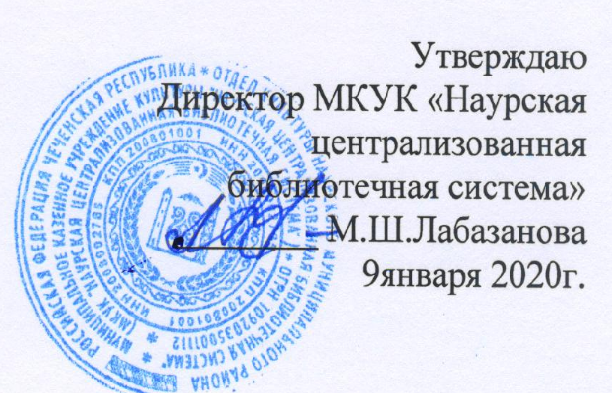 ПЛАНРАБОТЫ МКУК «НАУРСКАЯ ЦЕНТРАЛИЗОВАННАЯ БИБЛИОТЕЧНАЯ СИСТЕМА»НА 2020 ГОД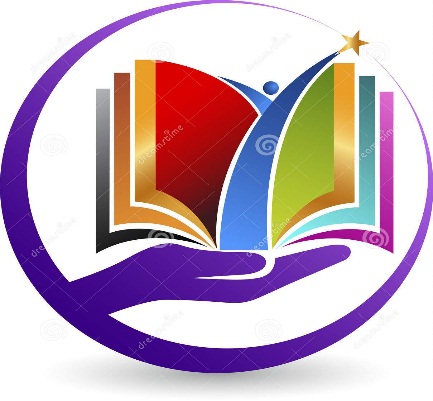 Наурская2020г.ЦЕЛИ И ЗАДАЧИ БИБЛИОТЕЧНО-ИНФОРМАЦИОННОЙ ДЕЯТЕЛЬНОСТИЦель – определение стратегии и приоритетных направлений библиотечного обслуживания, создание оптимальных условий, позволяющих максимально полно удовлетворить информационные запросы жителей, государственных и общественных структур с использованием передовых технологических достижений с учетом современных   требований к работе   муниципальных библиотек.    Для выполнения поставленной цели необходимо решить следующие задачи:  1.1. Содействовать координации библиотечной деятельности с органами местного самоуправления района, и сельских поселений, а также с другими учреждениями культуры и образования. 1.2. Развивать коммуникационную среду муниципальных библиотек, внедряя технологии, обеспечивающие оперативный доступ и равные возможности получения необходимой информации пользователям   Наурского района. 1.3. Создать необходимые условия для библиотечного обслуживания людей с ограниченными возможностями жизнедеятельности. 1.4. Проводить совместные мероприятия с  социальными службами и общественными организациями, образовательными учреждениями по продвижению книги, информационной поддержке и развитию читательской культуры, по патриотическому воспитанию, профилактике правонарушений, здоровому образу жизни. 1.5. Развивать дистанционное информационное обслуживание пользователей библиотек через телекоммуникационные каналы (с Интернет-сайтов, по электронной почте и т.д.). 1.6. Провести социологическое исследование по изучению обеспеченности библиотечными услугами различных слоев населения. 1.7. Участвовать в проектах, региональных и муниципальных программах, направленных на развитие муниципальных библиотек. 1.8. Развивать рекламную и издательскую деятельность библиотек. 2. Создать систему мониторинга показателей деятельности библиотек и оценки эффективности. 3.Формировать библиотечные фонды, расширяя его видовой состав.   4. Формировать кадровые ресурсы с учетом стоящих задач.4.1. Развивать систему повышения квалификации сотрудников и профессиональной   переподготовки специалистов библиотек. 4.2. Обеспечить социальную защиту работников    библиотеки.                         5.Поддерживать и распространять лучший опыт работы библиотек. 6. Накопление и доведение правовой информации до жителей Наурского района и обеспечение свободного доступа пользователей к любой правовой и социально значимой информации федерального, регионального и районного уровней. Выполнение поставленных задач перед библиотеками позволит: 1. Регулировать вопросы ресурсного обеспечения библиотек: - комплектования библиотечных фондов; -  модернизации материально-технической базы; - повышения профессионального уровня кадровых ресурсов; 2. Привлекать к чтению вбиблиотеку новых групп пользователей, развивать их культуру чтения. 3.Разширять надомное библиотечное обслуживание инвалидов и маломобильных категорий граждан. Для этого: - продолжить работу   по созданию базу данных лиц, нуждающихся в надомном обслуживании; - организовать работу волонтеров из числа постоянных пользователей и      учащихся школ; В своей работе МКУК Наурская ЦБС» опирается на следующие целевые программы и концепции: «О стратегии развития информационного общества в РФ на 2017-2030 годы»«Концепция программы поддержки детского и юношеского чтения в РФ на 2011 – 2020 годы»«Стратегия государственной культурной политики до 2030 года»«Русский язык» - 2016-2020 годы«Культура России» - 2016-2020 годы«Патриотическое воспитание» -  2016-2020 годы«Молодежь России» - 2016-2020 годы«Развитие образования» - 2016-2020 годУказ Президента РФ от 24 декабря 2014 г. N 808 "Об утверждении Основ          государственной культурной политики".Распоряжение Правительства РФ от 29.11.2014 N 2403-р «Об утверждении Основ государственной молодежной политики РФ на период до 2025 года»Республиканская целевая программа «Чеченская республика – Антитеррор»Республиканская целевая программа по профилактике наркомании и наркобизнеса»Республиканская целевая программа по духовно-нравственному воспитанию подрастающего поколенияРеспубликанская целевая программа по профилактике дорожно-транспортных происшествий»«Республиканская целевая программа по противодействию коррупции»РАЗВИтие И СОВЕРШЕНСтвование СЕТИ БИБЛИОТЕЧНОГООБСЛУЖИВАНИЯ В 2019 году1. Внедрение Модельного стандарт деятельности общедоступной библиотеки Чеченской Республики в МКУК «Наурская ЦБС»2. Сохранить существующую сеть библиотек.СТРУКТУРА МКУК «Наурская ЦБС»: В структуру МКУК «Наурская ЦБС   входят 18 библиотек. Из них: 2 –Наурская центральная районная библиотека и Калиновская библиотека-филиал №1 обслуживает взрослое население. Наурская детская библиотека и Калиновская библиотека-филиал №2 обслуживает детское население. 14 – библиотеки–филиала, обслуживающие детское и взрослое население.2. ОСНОВНЫЕ КОНТРОЛЬНЫЕ ПОКАЗАТЕЛИ ДЕЯТЕЛЬНОСТИ БИБЛИОТЕК Наурского РАЙОНА НА 1 января 2020 ГОД3. Мероприятия по привлечению пользователей и совершенствованию их обслуживания. Для привлечения пользователей и совершенствования их обслуживания в 2020 году в библиотеках района запланированы следующие мероприятия:Работа клубов, творческих объединенийИзучение   интересов читателей-Мониторинг качества услуг, предоставляемых читателям     1-3кв -Блиц - опрос «Ваши предпочтения в чтении?»          ноябрь -Анкетирование «Моя новая библиотека»  4кв -Проведение опроса среди читателей «Я хочу эту книгу посоветовать другу…»                                                                                       1-2 кв. -Опрос «Мое литературное открытие                                   март - Анкетирование «Ребенок и компьютер»                             октябрьКультурно – просветительская и досуговая деятельность библиотекОрганизация и комплектование книжных фондов.Комплектовать книжные фонды в соответствии с тематико-типологической структурой и хронологической глубиной, приобретаемых изданий. В 2020 году приобретать издания, выпущенные в 2014-2020 годах. 2. Комплектование книжных фондов вести в тесной координации с отделами ЦБС и ее филиалами. 3. Книжные фонды библиотек пополнять через следующие источники финансирования: Федеральный бюджет;  Местный бюджет;  Благотворительные акции;  Дарственные пожертвования;   6. Своевременно вести прием, учет и регистрацию документов, поступивших в ЦБС. 7. Своевременно оформлять подписку на периодические издания с учетом интересов всех категорий пользователей библиотек. 8. Вести строгий контроль за соблюдением всех необходимых условий для обеспечения сохранности фондов в соответствии сустановленными нормами освещения, температурного режима, размещения. 9. Пополнение и редактирование электронных библиографических записей в ЭК. Комплектование книжных фондов 1. Комплектовать единый фонд ЦБС библиографическими и информационными материалами, аудиовизуальными, электронными носителями информации. 2. Вести справочный аппарат в помощь комплектованию:  Картотека экономического профиля; Картотека читательского профиля; Картотека отказов; Картотека периодических изданий. 3. Осуществлять учет и регистрацию поступивших изданий:  Техническая обработка и шифровка литературы;  Библиографическая обработка текущих поступлений для всех структурных подразделений ЦБС;  Передача обработанных изданий в отделы ЦБ, ЦДБ и библиотекифилиалы с комплектом карточек. 5. Вести работу по списанию литературы, согласно сроков, установленных приказом директора:  I – IIIквартал – утерянные читателями;  II квартал - по ветхости;  IIIквартал – устаревшие по содержанию. 6. Составить сводную картотеку периодических изданий на 2020 год. Изучение состава и использование книжных фондов совместно с отделом организации и использования единого фонда проводить следующую работу: Изучать состав и использование фондов с целью улучшения качества комплектования и повышения эффективности его использования;  Очищать единый фонд от устаревшей по содержанию и ветхой литературы;  Выявлять и перераспределять малоиспользованную непрофильную и дублетную литературу. Сохранность книжного фонда1. Всем библиотекам системы включать в годовой план работы мероприятия по сохранности фонда, по изучению состава и использования фонда, работу с каталогами и картотеками. 2. Вести контроль за ведением в библиотеках: Каталогов (АК, СК)  Картотек (читательского профиля, периодических изданий);  Тетрадей отказов;  Тетрадей учета книг, принятых взамен утерянных;  Инвентарных книг. 3. Вести комплексную работу по ликвидации задолженности пользователей. 4. Оказывать методическую и практическую помощь библиотекарям в ведении учетных документов библиотечного фонда, по организации и ведению каталогов и картотек. 5. Редактирование учетного каталога, сводной картотеки читательского профиля.  7. Согласно перспективного плана провести плановые проверки книжного фондаПЛАН работы каталогизаторов отдела комплектования и обработки литературы Электронный каталог МКУК «Наурская ЦБС» на сегодняшний день составляет 3332 (экземпляров),  включает в себя документы из фондов 16-и филиалов нашей системы. Ежедневно редактируется и вносятся новые библиографическиезаписи. Цель: Создание условий доступа читателей к информации за пределами фондов библиотеки с использованием сети интернет; Современные технологии в библиотеке ОРГАНИЗАЦИОННО – МЕТОДИЧЕСКАЯ ДЕЯТЕЛЬНОСТЬОсновными направлениями организационно – методической деятельности являются: - создание нормативно-правовой и организационно – методической базы; - консультирование и повышение квалификации библиотечных кадров; - инновационная деятельность; - помощь по внедрению и освоению современных технологий.Цель: Методическое обеспечение деятельности библиотек-филиалов на основе единых    принципов: научности, активности, оперативности и дифференцированного подхода.      Задачи: -  Осуществлять активную консультационную и практическую помощь библиотекарям   по   конкретным вопросам библиотечной деятельности. -      Развивать и поддерживать инновационную деятельность библиотек. - Способствовать повышению квалификации библиотекарей через реализацию программы повышение профессиональной квалификации библиотечных работников «Учимся быть профессионалами». -    Проводить изучение и обобщение практики библиотечной деятельности, определять ее перспективы. -     Делать подборку методическихматериалов в помощь библиотечной деятельности, обзоры опыта и новаций, аналитические отчеты и справки. Районный семинар - Конкурс на лучшее библиографическое пособие (традиционный или электронный вариант)Место библиотеки в воспитании целостного отношения к здоровому образу жизни  Патриотическое воспитание в детской библиотеке: теория и практика, сотрудничество с детскими учреждениями. Книги строят мосты: развитие культуры межэтнического общения, воспитание уважения к языку, традициям и обычаям народов, проживающих на территории Ростовской области.Дети в трудной жизненной ситуации. Книга на защите детства: обзор художественной литературы.                              Справочно-библиографическая                                  и информационная работаСправочно-библиографическая и информационная работа «Наурской централизованной библиотечной системы» проводится по следующим направлениям:Организация и совершенствование справочно-библиографического аппарата: - пополнение каталогов и картотек- редактирование каталогов и картотек- внедрение новых рубрик, тематических картотек- пополнение и редактирование папок-накопителей      2.  Информационно-библиографическое обслуживание:- оперативное информационное обеспечение пользователей всех групп- систематическое информирование о поступление новых документов- информация о событиях в АИС ЕИПСК- предоставление информации о работе МКУК «Наурская централизованная библиотечная система» на сайт Администрации Наурского муниципального района - предоставление информации о работе МКУК «Наурская централизованная библиотечная система» на сайт Отдела культуры Наурского муниципального района - информирование на сайте МКУК «Наурская централизованная библиотечная система»- информирование через социальные сети          - массовое информирование о деятельности библиотек «Наурской централизованной библиотечной системы» через районную газету «Терская правда»            - выявление интересов пользователей, коллективное и индивидуальное информирование         - Дни информации. Дни специалиста, часы информации:«Право избирать и быть избранным» - НЦРБ                     день информации 1 кв.«По лабиринтам избирательного права» - Николаевская с.б., Новотерская с.б., Алпатовская с.б.                                                                    день информации 1 кв.                                                                                                                                                                                                                                                                                                                      «К истокам русского слова»  - Ищерская с.б., Чернокозовская с.б.                                                                                              день информации 2 кв.«Край мой родной» - Ново-Солкушинская с.б.                                                                                    день информации 2 кв. «Красота родного края » - НЦРБ                                                                                 день информации 2 кв.«Мы со спортом дружим» - Калиновская с. д.б.                                            день информации 3 кв.«Мудрость здоровой жизни» - Ульяновская с.б., Фрунзенская с.б.                                                                                                               день информации 3 кв.                                                                                 «Выбор профессии – шаг в будущее» - Калиновская с.б.                                            день информации 3 кв.«Книжный сад для малышей» - Центральная детская библиотека                                                                                                    день информации 4 кв.                                                                                 «Я вырос здесь, и край мне этот дорог» - Левобережненская с.б., Юбилейненская с.б.                                                                                         день информации 4 кв.«Новинки на книжной полке» - день информации                           все библиотеки 1-4 кв.«Библиотека. Книга. Общество» - день специалиста                                          НЦРБ 2 кв.  «День делового человека» - день специалиста                                         все библиотеки 1-4 кв.  «День учителя»  - день специалиста                                                      все библиотеки 1-4 кв.  «День руководителя» - день специалиста                                         все библиотеки 1-4 кв.  «В помощь воспитателю» - день специалиста                                         все библиотеки 1-4 кв.  «Абитуриент – 2020 – ориентир на успех» Дни открытых дверей во всех библиотеках Наурской ЦБС:«Добро пожаловать, друзья!»«Библиотека – дорога к знаниям»«Вас приглашает библиотека»«Для вас открыты двери и сердца»«По жизни вместе с книгой»«Для друзей открыты двери»«Для юных книгочеев наш дом открыт всегда!»«Приходите к нам скорей, мы сегодня ждем гостей»«Книжный дом зовет вас в гости»     3.  Справочно-библиографическое обслуживание:     - оперативно  и качественно выполнять запросы пользователей, используя  СБА и фонды библиотеки       - ведение тетради учета выполненных тематических, уточняющих, адресных, фактографических справок       - выполнение библиографических консультацийПропаганда библиотечно-библиографических знаний и формирование  информационной культуры пользователей:«Знакомство с библиотекой» - экскурсия «Здравствуй, библиотека!» - экскурсия «Добро пожаловать в библиотеку! »- экскурсия «Библиотека - территория знаний» - экскурсия «В библиотечной стране» - экскурсия «Мир книги. Справочный аппарат издания» - биб. урок «Информационная  культура  личности: её  основы, значение» - биб. урок «СБА библиотеки – ключ к информации» - биб. урок «Загляните в словарь» - биб. урок «Информина» - позн. игра«Книги - наши верные друзья» - биб. урок «Путешествие в мир каталогов и картотек» - биб. урок«Навигатор в море информации» - биб. урок«Штурманы  книжных  морей» - биб. игра «Практические навыки работы с СБА» - практические занятия«СБА библиотеки» - биб. урок«Мир энциклопедий» - биб. урок«Инструменты поиска библиотечной информации» - практические занятия«Книга - восьмое чудо света» - биб. игра«Библиографический поиск» - биб. урок«Пути  информационного  поиска» - практические занятия«Мои книжные друзья» - позн. игра«Из кожи, глины и бумаги» - биб. урок«Библиографические приключения» - позн. игра«Путешествие по лабиринтам СБА библиотеки» - биб. урок     5.  Издательская деятельность:выпуск информационно-библиографической и методической продукции по знаменательным датам, праздникам, по календарным и памятным датам 2020 года. НЕСТАЦИОНАРНОЕ ОБСЛУЖИВАНИЕЗадача, которую решает каждая библиотека при организации нестационарного библиотечного обслуживания, – это обеспечение прав граждан на обслуживание, бесплатное получение полной информации о документах из единого фонда ЦБС, привлечение населения к чтению. Особенно возрастает роль в нестационарных форм в обслуживании людей с ограничениями жизнедеятельности, т.е. пожилых людей, инвалидов, безработных.Процесс оказания библиотечных услуг в режиме    нестационарного библиотечного обслуживания состоит из этапов: планирования, разработки, рекламирования, востребования.Планированием создания и размещения    нестационарных форм обслуживания занимается Нестационарный отдел ЦБС Основные цели и задачи обслуживания   нестационарного   отдела   на 2020г.Одним из важнейших направлений деятельности нестационарного отдела МКУК «Наурская   ЦБС» Наурского района. Это расширения зоны обслуживания во всех организациях Наурского района.Пропаганда чтения  была и остается приоритетной задачей библиотеки. Уделять внимание добросовестному, качественному обслуживанию читателей, привлекать их в свои ряды, путем проведения индивидуальной и массовой работы, заинтересовать их чтением, помочь найти и принести каждому то, что ему интересно.- Приблизить книгу библиотечного фонда МКУК Наурская «ЦБС к читателям по месту их работы, надомное обслуживание людей с ограниченными возможностями.1.Обеспечение доступности, оперативности и комфортности получения информации пользователями нестационарного отдела; оказание помощи пользователям в процессе образования, самообразования, формирования личности, развитии творческих способностей и воображения. 2. Формирование информационной культуры и культуры чтения пользователей, продвижение книги и чтения среди населения и повышение уровня читательской активности.3.Осуществление всестороннего раскрытия фонда библиотеки с использованием различных форм индивидуальной и массовой работы.4.Использование информационных технологий в обслуживании пользователей, ориентация на долгосрочные программы и проекты в работе библиотеки.5.Выявление, обобщение и трансляция инноваций и лучшего опыта других библиотек.II – Контрольные показатели.III – Организация библиотечного обслуживания нестационарного отдела в Наурской ЦБС.Главной задачи нестационарного обслуживания на 2020 год является сохранение всех имеющихся 44 передвижки МКУК «Наурская ЦБС» и   расширение   зоны обслуживание   по всем   филиалам   Наурской ЦБС  1.  Организовать новые передвижки в организациях и по филиалам          района 2.Шире использовать внутрисистемный обмен через библиотекарей сельских библиотек.3.Проводит индивидуальные консультации с передвижками.4.Организовать просмотры, обзоры книжных новинок, обзоры периодических изданий для читателей передвижных библиотек.5.Оперативно информировать пользователей нестационарного отдела о поступивших новых изданиях, периодики в Наурскую ЦБС.6.Проводить массовые мероприятие совместно с отделом обслуживания МКУК «Наурская ЦБС».7.Наиболее эффективно использовать все возможности для улучшения нестационарного обслуживания и привлечению к чтению населения.Зав. МБО МКУК «Наурская ЦБС»                                 Молочаева Л.Г.Наименование библиотекКнижныйфондЧисло пользователейКниговыдачаПосещенияНЦРБ………….4729833066283938001РЦДБ………2354225016200031178Калиновская б-ф№11495519063230718168Калиновская б-ф№21731118993203116170Мекенская б-ф№31585318433046717149Ищерская б-ф№41184719023230517168Чернокозовская б-ф№51981818593189917132Николаевская б-ф№695718971799711173Савельевская б-ф№712999902175849798Рубежненская б-ф№8101699001798911177Левобережненская б-ф№978329131803611445Капустинская б-ф№10728149999985385Ульяновская б-ф№116345593120057209Ново-Солкушинская б-ф№1289968911789711037Фрунзенская б-ф№134880697160079799Юбилейная б-ф№145256596120127168Алпатовская б-ф№151322319013230318214Новотерская б-ф№16516810251734510737Итого:24234425030473021268108Наименование и форма мероприятияДата проведенияМесто проведения, организаторыРасширение и укрепление партнерских отношений с заинтересованными организациями и учреждениями (местная администрация, учреждения культуры, образовательные учреждения, общественные организации и др.)В течение годаВсе библиотекиСотрудничество со средствами массовой информации (местная газета «Терская правда»В течение годаВсе библиотеки Активное освещение деятельности библиотек на страницах местной печати, на сайте учреждения http://bibli.ru/ Издание и распространение рекламной продукции – буклеты, плакаты, памятки, закладки для чтения, календари, приглашения, визитки и др.В течение годаВсе библиотеки Участие в республиканских и районных библиотечных конкурсахВ течение годаВсе библиотеки Представление библиотеки и ее услуг, информации о библиотечных мероприятиях и читателях на собственных сайтах и страницах в соцсетях. Организация на нем действующей обратной связи, форумов, где читатели могут выразить свое мнение и высказать предложения по совершенствованию работы библиотеки.В течение годаВсе библиотеки Выставочные книжные экспозиции, рекомендательные выставки-просмотры, выставки обзоры журнальных публикаций, выставки детского творчества, фотовыставки и др.В течение годаВсе библиотеки Индивидуальная работа с читателями (беседы, привлечение к участию в массовых мероприятиях, конкурсах, фестиваляхВ течение годаВсе библиотеки Цикл мероприятий: «К Году памяти и славы»» (к Году  России)В течение годаВсе библиотеки Библиотечная акция «Ленинград. Блокада. Подвиг»апрельМБО Акция: «Дарите книги с любовью» к Международному дню книгодаренияФевральВсе библиотеки  Цикл мероприятий к Неделе детско – юношеской книги «Любите книгу всей душой!» 24 марта – 2 апреляВсе библиотеки Участие во Всероссийской акции «Библионочь- 2020» апрельВсе библиотеки «Место встречи библиотека» -Библиотечная неделя (цикл мероприятий) майВсе библиотеки Районная библиотечная акция «Читаем детям о войне» майВсе библиотеки Поэтический марафон «Я вдохновенно Пушкина читал» июньЦентральная библиотека Цикл мероприятий «Библиотека – территория искусств» в рамках Всероссийской культурно образовательной акции «Ночь искусств - 2020» НоябрьЦентральная библиотека Оформление информационных стендов, уголков, фотоальбомов, тетрадей читательских отзывов: Стенд «Лучшие читатели библиотеки» В течение годаВсе библиотеки Стенд «Информационное бюро» Книга отзывов «Читательский взгляд»№ п/п Наименование объединения Читательская группа  Ответственный   1 Профориентация «Ориентир» От 14 до20 НЦРБ2 Литературно-музыкальная гостиная «Вдохновение» От14 свыше НЦРБ3Клуб по праву «Мир твоих прав»Все категории читателейНЦРБ4Краеведческий клуб «Истоки» Все категории читателейНЦРБ5Клуб «Почемучка»7-12 летНЦДБ6Клуб «Иман»6-14 летНЦДБ7Женский клуб «Мир женщины»молодежьКалиновская библиотека-филиал №18Детский клуб «Клеп-клуб клубочки»7-12 летКалиновская библиотека-филиал №29Экологический клуб «Мир природы»7-14 летИщерская библиотека-филиал№410Клуб «Почемучка»7-12 летЧернокозовская библиотека-филиал №511Клуб «Книголюб» Юношество Николаевская библиотека-филиал №6 12Краеведческий клуб «Хьост» (Исток)Все категории читателейСавельевская библиотека-филиал №713Эко клуб «Ландыш»7-12 летРубежненская библиотека-филивл№814Клуб «Лучик доброты»До 14 летЛевобережненская библиотека-филиал№915Клуб «Юный краевед»12 -14 летНово-Солкушинская библиотека-филиал№1216Клуб «Мир поэзии»До 14 летФрунзенская библиотека-филиал№1317Эко клуб «Подснежник»7-12 летАлпатовская библиотека-филиал№1518Клуб любителей поэзии «Вдохновение»Все категории читателей Новотерская библиотека-филиал№16П/№Наименование мероприятияВремя проведенияМесто проведенияМесто проведенияОтветственныйДУХОВНО-  НРАВСТВЕННОЕ ВОСПИТАНИКнижная выставка«Ислам: тысяча лет веры и могущества» ЯнварьНЦРБНЦРБМахмудова Э.Б. ЗаведующаяЧас общения «На пути познания религии ислам»24 февраля12:45НЦРБНЦРБМахмудова Э.Б. ЗаведующаяКн. выставка «Коран – книга книг» мартКалиновская библиотека-филиал №1Калиновская библиотека-филиал №1Махмудова Н.Б. ЗаведующаяКонкурс«Я – юный мусульманин»  МартКалиновская библиотека-филиал №1Калиновская библиотека-филиал №1Лабазанова Д.ЗаведующаяКнижная выставка «Мир Ислама» февральЧернокозовская библиотека-филиал №5Чернокозовская библиотека-филиал №5Болдырева Л.Н. ЗаведующаяЦикл бесед «Священная книга мусульман»В течение года. Чернокозовская библиотека-филиал №5Чернокозовская библиотека-филиал №5Болдырева Л.Н. ЗаведующаяЦикл бесед: «Ислам и семья» В течение года Все библ. Все библ. ЗаведующиеВстреча с имамом «Курбан Байрам – главный мусульманский праздник   1 августа 12:00Чернокозовская библиотека-филиал №5Чернокозовская библиотека-филиал №5Болдырева Л.Н. ЗаведующаяЦикл уроков «Ислам против террора» В течение года Все библ. Все библ. ЗаведующиеРазговор с подростком     «Какими поступками и деяниями можно заслужить милость Аллаха»20 марта Рубежненская библиотека-филиал №8Рубежненская библиотека-филиал №8Ветушева С.А. ЗаведующаяРелигиозный час «Чеченский Суфий миротворец: Кунта-Хаджи Кишиев» (День рождения эвлияа - устаза Кунта-Хаджи Кишиева).11 июляЛевобережненская библиотека-филиал №9Левобережненская библиотека-филиал №9Гармаева К.Д.ЗаведующаяЧас общения «Я – мусульманин»27.02Ново-Солкушинская библиотека-филиал №12Ново-Солкушинская библиотека-филиал №12Зубайраева З.У. ЗаведующаяВстреча с представителем духовенства: «Коран – главный источник вероучения Ислама»7.03Ново-Солкушинская библиотека-филиал №12Ново-Солкушинская библиотека-филиал №12Зубайраева З.У. ЗаведующаяЧас общения «Намаз и его значение для верующего» В течение года Все библ. Все библ.  Заведующие Цикл бесед «Намаз ключ к раю»В течение года  Все библ. Все библ. ЗаведующиеБеседа «Обычай чтить – закон святой»Ульяновская библиотека-филиал №14Ульяновская библиотека-филиал №14Исаева Я.С. ЗаведующаяЧас духовности «Ислам - религия мира и добра»Ульяновская библиотека-филиал №14Ульяновская библиотека-филиал №14Исаева Я.С. ЗаведующаяКнижная выставка «Ислам –религия мира и созидания»16 января Новотерская библиотека-филиал №16Новотерская библиотека-филиал №16Хутиева Б.А. ЗаведующаяМесячник к священному месяцу РамаданПознавательный час: «Ценность месяца Рамадан» апрельНЦРБНЦРБМахмудова Э.Б. ЗаведующаяБеседа-рекомендация «Благие деяния в месяц Рамадан» апрельНЦДБНЦДБ Муртазалиева М.Ш.  ЗаведующаяБеседа «Праздник мира»  24 апреляКалиновская библиотека-филиал №1.   10:00Калиновская библиотека-филиал №1.   10:00Махмудова Н.Б. Заведующая Урок «Рамадан месяц –месяц милосердия Аллаха» Священный месяц Рамадан Калиновская библиотека-филиал №2 Калиновская библиотека-филиал №2 Лабазанова Д.Х. Заведующая Урок «Рамадан месяц милости Аллаха» 14 мая Мекенская библиотека-филиал №3 Мекенская библиотека-филиал №3 Ашаханова М.З.Заведующая Выставка, беседа: Священный месяц Рамадан»27 апреляЧернокозовская библиотека-филиал №5Чернокозовская библиотека-филиал №5Болдырева Л.Н. ЗаведующаяБеседа-обзор «Благодатный Рамадан»21 маяНиколаевская библиотека-филиал №6 Николаевская библиотека-филиал №6  Муцулханова С.А.ЗаведующаяЧас духовного общения «Рамадан - праздник духовного очищения»25 апреляЛевобережненская библиотека-филиал №9Левобережненская библиотека-филиал №9Гармаева К.Д. ЗаведующаяУрок «Маршаба хьо лерами мархийн бутт» 20 апреля Ново-Солкушинская библиотека-филиал №12Ново-Солкушинская библиотека-филиал №12Зубайраева З.У. ЗаведующаяЧас общения: «Рамадан – месяц духовного совершенства»30 апреля  Фрунзенская библиотека-филиал №13 Фрунзенская библиотека-филиал №13Зубайраева А. А.ЗаведующаяБеседа «Рамадан - месяц добра и благоденствия» 18 апреля Ульяновская библиотека-филиал №14Ульяновская библиотека-филиал №14Исаева Я.С. Заведующая Проведение мероприятий, посвященных Дню АшураБеседа: «День Ашура: история и особенности праздника»05.08 10:00Чернокозовская библиотека-филиал №5Чернокозовская библиотека-филиал №5Болдырева Л.Н. ЗаведующаяБеседа: «День Ашура: история и особенности праздника»05.08 10:00Капустинская библиотека-филиал №10Капустинская библиотека-филиал №10Сулейманова З.В.ЗаведующаяЧас общения «Достоинство дня Ашура»28.08Ново-Солкушинская библиотека-филиал №12Ново-Солкушинская библиотека-филиал №12Зубайраева З.У. ЗаведующаяЧас духовности «Священный день Ашура»      29.08.  16:00Ульяновская библиотека-филиал №14Ульяновская библиотека-филиал №14Исаева Я.С. Заведующая Ко Дню рождения Пророка Мухаммада (с.а.в) Выставка – обзор: «Ислам и пророк Мухаммад (с.а.в)»,29 октября11.30НЦРБНЦРБМахмудова Э.Б. ЗаведующаяУрок «С открытым сердцем, с добрым словом» октябрьКалиновская библиотека-филиал №1Калиновская библиотека-филиал №1Махмудова Н.Б. ЗаведующаяЧас информации«Мир, озаривший Пророк!»октябрьКалиновская библиотека-филиал №1Калиновская библиотека-филиал №1Махмудова Н.Б. ЗаведующаяБеседа «О жизни и деятельности Мухаммада (с.а.в) основателя Ислама»  октябрьКалиновская библиотека-филиал №2Калиновская библиотека-филиал №2Лабазанова Д.ЗаведующаяБеседа      «Посланник бога на Земле»                                             октябрьИщерская библиотека-филиал №4Ищерская библиотека-филиал №4Гожева Т.В. ЗаведующаяБеседа Религиозный час «Жизнь Пророка Мухаммада»12октябряЛевобережненская библиотека-филиал №9Левобережненская библиотека-филиал №9Гармаева К.Д. ЗаведующаяПознавательная беседа «Величие Пророка Мухаммада (с.а.в.)  07.11 12:00Капустинская библиотека-филиал №10Капустинская библиотека-филиал №10Сулейманова З.В. ЗаведующаяПознавательный час «Жизнь и наследие Пророка Мухаммада» (с.а.в.)29.10Ново-Солкушинская библиотека-филиал №12Ново-Солкушинская библиотека-филиал №12Зубайраева З.У. ЗаведующаяПознавательный час «Жизнь Пророка Мухаммада» (с.а.в.)09.11  12:00Ульяновская библиотека-филиал №14Ульяновская библиотека-филиал №14Исаева Я.С. ЗаведующаяВ целях совершенствования государственной политики в сфере защиты детства, В.В. Путин подписал указ 29 мая 2017 года об объявлении Десятилетия детства в Российской Федерации на 2018-2027 годы.На 2020 год библиотеки района   запланировали цикл мероприятий:В целях совершенствования государственной политики в сфере защиты детства, В.В. Путин подписал указ 29 мая 2017 года об объявлении Десятилетия детства в Российской Федерации на 2018-2027 годы.На 2020 год библиотеки района   запланировали цикл мероприятий:В целях совершенствования государственной политики в сфере защиты детства, В.В. Путин подписал указ 29 мая 2017 года об объявлении Десятилетия детства в Российской Федерации на 2018-2027 годы.На 2020 год библиотеки района   запланировали цикл мероприятий:В целях совершенствования государственной политики в сфере защиты детства, В.В. Путин подписал указ 29 мая 2017 года об объявлении Десятилетия детства в Российской Федерации на 2018-2027 годы.На 2020 год библиотеки района   запланировали цикл мероприятий:В целях совершенствования государственной политики в сфере защиты детства, В.В. Путин подписал указ 29 мая 2017 года об объявлении Десятилетия детства в Российской Федерации на 2018-2027 годы.На 2020 год библиотеки района   запланировали цикл мероприятий:К Международному женскому Дню 8 марта К Международному женскому Дню 8 марта К Международному женскому Дню 8 марта К Международному женскому Дню 8 марта К Международному женскому Дню 8 марта Кн. выставка «Образ пленительный, образ прекрасный»6.03.НЦРБНЦРБМазхмудова Э.Б. ЗаведующаяЧас поэзии: «Ее Величество-женщина»7.03. 14:00НЦРБНЦРБМазхмудова Э.Б. ЗаведующаяМастер класс «Я цветочек аленький маме подарю…»5.03.11:30НЦДБНЦДБМуртазалиева М.Ш. ЗаведующаяТеатрализованное представление «Весенний переполох»6.03.10:30НЦДБНЦДБМуртазалиева М.Ш. ЗаведующаяВечер«Женщина прекрасная картина, как музыка звучит…»7.03.11:00Калиновская библиотека-филиал №1Калиновская библиотека-филиал №1Мазхмудова Н.Б. ЗаведующаяУтренник          «Дорогие наши женщины»7.03.11:00Калиновская библиотека-филиал №2Калиновская библиотека-филиал №2Лабазанова Д. Заведующая Час поэзии «Ах, какая женщина!»6.03.12:00Мекенская библиотека-филиал № 3Мекенская библиотека-филиал № 3Ашаханова М. З.Заведующая Час поэзии «Все цветы, для вас, Женщины!»7.03.11:00Ищерская библиотека-филиал №4Ищерская библиотека-филиал №4Мельникова Т.В.ЗаведующаяЛитературный вечер «И целый мир в тебе одной»7.03.14:00Чернокозовская библиотека-филиал №5Чернокозовская библиотека-филиал №5Болдырева Л.Н. ЗаведующаяЛитературный вечер «Любая женщина - весна»7.03.14:00Николаевская библиотека-филиал №6Николаевская библиотека-филиал №6Муцулханова С. А. ЗаведующаяВечер поэзии «От чистого сердца»7.03.12:00Савельевская библиотека-филиал № 7Савельевская библиотека-филиал № 7Ибрагимова Л.А. Заведующая Вечер «Мы поздравляем милых дам!»7.03.14:00Рубежненская библиотека-филиал №8Рубежненская библиотека-филиал №8Ветушева С.А. ЗаведующаяЛитературный час «Самым милым и любимым»7.03.10:00Левобережненская библиотека-филиал №9Левобережненская библиотека-филиал №9Гармаева К. Д. ЗаведующаяВечер «Ты, женщина, начало всех начал»7.03. 11:00Капустинская библиотека-филиал №10Капустинская библиотека-филиал №10Сулейманова З.В. ЗаведующаяЧас поэзии«Для прекрасных дам»7.03.11:00 Ульяновская библиотека-филиал №11 Ульяновская библиотека-филиал №11Кадиева М.С. ЗаведующаяЛитературно-музыкальный вечер «Ее величество - женщина»7.03.14:30Ново-Солкушинская библиотека-филиал №12Ново-Солкушинская библиотека-филиал №12Зубайраева З.У. ЗаведующаяЛитературно-поэтический вечер «Женщина-музыка! Женщина-свет!»6.03.15:30Фрунзенская библиотека-филиал №13Фрунзенская библиотека-филиал №13Зубайраева А.А. ЗаведующаяУтренник«Свет материнской любви»  7.03.  12:00       Юбилейненская библиотека-филиал №14Юбилейненская библиотека-филиал №14Исаева Я. С. ЗаведующаяЛитературно-музыкальный вечер «Открытка для любимой мамы»7.03.14:00Алпатовская библиотека-филиал №15Алпатовская библиотека-филиал №15Мезиева М.Ш. ЗаведующаяЛитературно - музыкальная композиция «Прекрасная половина человечества»7.03.12:30Новотерская библиотека-филиал №16Новотерская библиотека-филиал №16Хутиева Б. А. ЗаведующаяКо Дню семьи -15 мая          Ко Дню семьи -15 мая          Ко Дню семьи -15 мая          Ко Дню семьи -15 мая          Ко Дню семьи -15 мая           Урок «Семья в мире и мир в семье»    12 маяНЦРБНЦРБМахмудова Э.Б. ЗаведующаяТематический вечер«Семья — основа каждой жизни»15 маяКалиновская библиотека-филиал №1Калиновская библиотека-филиал №1Махмудова Н.Б. ЗаведующаяКн. выставка конкурс рисунков «Семья – это маленькая страна»                         15 маяКалиновская библиотека-филиал №2Калиновская библиотека-филиал №2Лабазанова Д. Урок «Семья – это дом. Семья – это мир»15 мая Мекенская библиотека-филиал №3 Мекенская библиотека-филиал №3 Ашаханова М.З.  ЗаведующаяБеседа-диалог: «Мудрость родительской любви»15 маяЧернокозовская библиотека-филиал №5Чернокозовская библиотека-филиал №5Болдырева Л.Н. ЗаведующаяИгра - викторина «Дружная семейка»15 мая Николаевская библиотека-филиал №6 Николаевская библиотека-филиал №6 Муцулханова С.А.  ЗаведующаяВечер «Семья – планета любви».15 маяСавельевскаябиблиотека-филиал №7Савельевскаябиблиотека-филиал №7Ибрагимова Л.А.ЗаведующаяКонкурс рисунков «Папа, мама, я-дружная семья»15 маяРубежненская библиотека-филиал №8Рубежненская библиотека-филиал №8Ветушева С.А. ЗаведующаяУрок «Для вас, родителей об искусстве воспитания».15 маяЛевобережненская библиотека-филиал №9Левобережненская библиотека-филиал №9Ибрагимова Л.А.Заведующая Урок                                          «Венец всех ценностей - семья»                                       15 маяКапустинская библиотека-филиал №10 Капустинская библиотека-филиал №10 Сулейманова З.В. ЗаведующаяУрок «С чего начинается семья?»15 мая Юбилейненская библиотека-филиал №11 Юбилейненская библиотека-филиал №11 МицаевР.М.ЗаведующаяЧас семейного досуга «Моя семья: традиции и этикет»15 маяНово-Солкушинская библиотека-филиал №12Ново-Солкушинская библиотека-филиал №12Зубайраева З.У. ЗаведующаяУрок «Для дома, для семьи»15 маяФрунзенская библиотека-филиал №13Фрунзенская библиотека-филиал №13 Зубайраева А.А.ЗаведующаяЧас общения: «О родных и близких людях с любовью»15 мая Алпатовская библиотека-филиал № 15 Алпатовская библиотека-филиал № 15 Мезиева М.Ш.  Заведующая Час общения «Великое чудо семья»15 маяНовотерская библиотека-филиал №16Новотерская библиотека-филиал №16Хутиева Б.А. ЗаведующаяК Международному дню защиты детей- 1 июня Урок «Планета - детство» 1 июня  Калиновская библиотека-филиал №2 Калиновская библиотека-филиал №2 Лабазанова Д. ЗаведующаяИгровая программа «Подари улыбку детям!»1 июня Чернокозовская библиотека-филиал №5Чернокозовская библиотека-филиал №5Болдырева Л.Н. ЗаведующаяУтренник «Пусть детство звонкое смеется»                                            1 июня Николаевская библиотека-филиал №6Николаевская библиотека-филиал №6Муцулханова С.А. ЗаведующаяВикторина «Детство золотое»1 июня Левобережненская библиотека-филиал №8Левобережненская библиотека-филиал №8Ветушева С.А. ЗаведующаяПравовая беседа «Наши дети - наше будущее»                     1 июня Левобережненская библиотека-филиал №9Левобережненская библиотека-филиал №9Гармаева К.Д.ЗаведующаяПраздничная программа «Детства яркая планета»1 июня Капустинская библиотека-филиал №10Капустинская библиотека-филиал №10Сулейманова З.В. ЗаведующаяИгровая программа «Мир начинается с детства»1 июня Ново-Солкушинская библиотека-филиал №12Ново-Солкушинская библиотека-филиал №12Зубайраева З.У. ЗаведующаяИгровая программа «Праздник детской улыбки» 1 июня Ульяновская библиотека-филиал №14Ульяновская библиотека-филиал №14Исаева Я.С. ЗаведующаяУтренник «Детство-это свет и радость»1 июня Новотерская библиотека-филиал №16Новотерская библиотека-филиал №16Хутиева Б.А. ЗаведующаяКо Дню семьи, любви и верности-8 июляБеседа-обзор «Семья на литературных страницах»8 июля 11:00НЦРБНЦРБМахмудова Э.Б. Заведующая отделом обслуживанияИгровая программа «Семейные посиделки»8 июля 11:00НД модельная библиотекаНД модельная библиотекаМуртазалиева М.Ш. ЗаведующаяЧас «С прекрасным днем поздравить вас спешим»8 июля 14:00Калиновская библиотека-филиал №1Калиновская библиотека-филиал №1МахмудоваН.Б. ЗаведующаяКн. выставка «В слове «МЫ» -сто тысяч «Я»                      6 июляКалиновская библиотека-филиал №2Калиновская библиотека-филиал №2Лабазанова Д.ЗаведующаяБеседа «Ты и я –дружная семья»8 июля 11:00Калиновская библиотека-филиал №2Калиновская библиотека-филиал №2Лабазанова Д.Х.ЗаведующаяУрок «Венец всех ценностей -СЕМЬЯ»  8 июля 11:00Чернокозовская библиотека-филиал №5Чернокозовская библиотека-филиал №5Болдырева Л.Н. ЗаведующаяВыставка детских рисунков «Семейные портреты» 7 июляЧернокозовская библиотека-филиал №5Чернокозовская библиотека-филиал №5Болдырева Л.Н. ЗаведующаяМастер класс «Ромашковое настроение» 8 июля 12:00Чернокозовская библиотека-филиал №5Чернокозовская библиотека-филиал №5Болдырева Л.Н. ЗаведующаяБеседа «День любви и верности»8 июля 14:00Мекенская библиотека-филиал №3Мекенская библиотека-филиал №3Ашаханова М.З. ЗаведующаяЧас общения «Семья- единство помыслов и дел»8 июля 14:00Савельевская библиотека-филиал №7Савельевская библиотека-филиал №7Ибрагимова Л.А. ЗаведующаяЛитературный час «Семья-это счастье, любовь и удача»8 июля 11:00Рубежненская библиотека-филиал №8Рубежненская библиотека-филиал №8Ветушева С.А. ЗаведующаяКнижная выставка «Во имя жизни и любви»6 июляКапустинская библиотека-филиал №10Капустинская библиотека-филиал №10Сулейманова З.В. ЗаведующаяУрок «Счастливая семья-счастливая страна»7 июля12 :00Капустинская библиотека-филиал №10Капустинская библиотека-филиал №10Сулейманова З.В. ЗаведующаяБеседа «Вера.Надежда.Любовь»8 июля 11:00Ульяновская библиотека-филиал №11Ульяновская библиотека-филиал №11Мицаев Р.М. ЗаведующийБеседа «Семья –хранилище души»8 июля 11:30Фрунзенская библиотека-филиал №13Фрунзенская библиотека-филиал №13Зубайраева А.А. ЗаведующаяКн. выставка, беседа               «Любовь и верность -             основа  семьи»   8 июля   10:00 Юбилейненская библиотека-филиал №14 Юбилейненская библиотека-филиал №14Исаева Я.С. ЗаведующаяЧас общения «Самое главное слово-семья»8 июля 12:00Алпатовская библиотека-филиал №15Алпатовская библиотека-филиал №15Мезиева М. Ш. ЗаведующаяКо Дню знаний- 1сентябряКнижная выставка, урок «День знаний,мечтаний,дерзаний»1 сентября11:00НЦРБНЦРБМахмудова Э.Б. Заведующая отделом обслуживанияИгра-путешествие «Девочки и мальчики растут книжки к книжке»1 сентября 11:00НЦДБНЦДБМуртазалиева М. Ш. ЗаведующаяУтренник «Путешествие в школьную страну»1 сентября 10:00Мекенская библиотека-филиал №3Мекенская библиотека-филиал №3Ашаханова М.З. ЗаведующаяКонкурс стихов «Миру –мир»1 сентября 11:00 Ищерская библиотека-филиал №4 Ищерская библиотека-филиал №4Гожева Т.В.ЗаведующаяВыставка - обзор «Мир знаний открывает книга»1 сентября 12:00Чернокозовская библиотека-филиал №5Чернокозовская библиотека-филиал №5Болдырева Л.Н. ЗаведующаяРазвлекательно-игровая программа «Волшебная страна знаний»1 сентября 14:00Чернокозовская библиотека-филиал №5Чернокозовская библиотека-филиал №5Болдырева Л.Н. ЗаведующаяКнижная выставка, обзор «Мир знаний открывает книга»                              1 сентября 11:00Николаевская библиотека-филиал №6Николаевская библиотека-филиал №6Муцулханова С.А. ЗаведующаяПознавательный час «Не бойся что не знаешь, бойся что не учишься» 1 сентября 11:00Савельевская библиотека-филиал №7Савельевская библиотека-филиал №7Ибрагимова Л.А. ЗаведующаяОбзор «Полезные книги для умников и умниц»1 сентября 12:00Рубежненская библиотека-филиал №8Рубежненская библиотека-филиал №8Ветушева С.А. ЗаведующаяУтренник «Здравствуйсветоч, здравствуй школа»1сентября 11:00Левобережненская библиотека-филиал №9Левобережненская библиотека-филиал №9Гармаева К.Д.ЗаведующаяБеседа+ обзор «Мир знаний открывает книга»1 сентября10:00Капустинская библиотека-филиал №10Капустинская библиотека-филиал №10Сулейманова З.В. ЗаведующаяРазвлекательно-игровая программа «Волшебная страна знаний»1сентября12:00Капустинская библиотека-филиал №10Капустинская библиотека-филиал №10Сулейманова З.В. ЗаведующаяИнформационный час «Здравствуй, к знаниям дорога»1 сентября14:00Ульяновская библиотека-филиал №11Ульяновская библиотека-филиал №11Мицаев Р.М. Заведующий Урок «Здравствуй, к знаниям дорога» 1 сентября 11:00Ново-Солкушинская библиотека-филиал №12Ново-Солкушинская библиотека-филиал №12Зубайраева З.У. ЗаведующаяПознавательный час «Здравствуй, школа» 1 сентября11:00Фрунзенская библиотека-филиал №13Фрунзенская библиотека-филиал №13Зубайраева А.А. ЗаведующаяУрок «Кто дарит знания и свет»1 сентября 11:00Юбилейненская библиотека-филиал №14Юбилейненская библиотека-филиал №14Исаева Я.С. ЗаведующаяИнтеллектуальная игра «В мир знаний через библиотеку»1 сентября 12:00Алпатовская библиотека-филиал №15Алпатовская библиотека-филиал №15Мезиева М.Ш. ЗаведующаяКнижная выставка «Школа-корабль в страну знаний»1 сентября Новотерская библиотека-филиал №16Новотерская библиотека-филиал №16Хутиева Б.А. ЗаведующаяКо Дню учителя -5 октябряУтренник кн.выставка «Слово об учителе», «Гордое имя Учитель»  октябрьКалиновская библиотека-филиал №2Калиновская библиотека-филиал №2Лабазанова Д. ЗаведующаяКнижная выставка «Это гордое имя – учитель»02.09Чернокозовская библиотека-филиал №5Чернокозовская библиотека-филиал №5Болдырева Л.Н. ЗаведующаяУрок–портрет                «Учитель, перед именем твоим…»                              03.10Чернокозовская библиотека-филиал №5Чернокозовская библиотека-филиал №5Болдырева Л.Н. ЗаведующаяБеседа у книжной выставки «Всегда нужны учителя»05.10Чернокозовская библиотека-филиал №5Чернокозовская библиотека-филиал №5Болдырева Л.Н. ЗаведующаяКнижная выставка: «Учитель на страницах книг»                                               05.10.Николаевская библиотека-филиал №6Николаевская библиотека-филиал №6Муцулханова С.А. ЗаведующаяВечер «Быть Учителем, призванье»5.10Левобережненская библиотека-филиал №9Левобережненская библиотека-филиал №9Гармаева К.Д. ЗаведующаяКнижная выставка: «Это гордое имя – учитель»03.10 12:00Капустинская библиотека-филиал №10Капустинская библиотека-филиал №10Сулейманова З.В. ЗаведующаяВечер: «Спасибо Вам, учителя»05.10 10:00Капустинская библиотека-филиал №10Капустинская библиотека-филиал №10Сулейманова З.В. ЗаведующаяБеседа «Учительница первая моя!» 05.10 11:00Капустинская библиотека-филиал №10Капустинская библиотека-филиал №10Сулейманова З.В. ЗаведующаяУстный журнал «Кто щедро дарит знания и свет»3.10Ново-Солкушинская библиотека-филиал №12Ново-Солкушинская библиотека-филиал №12Зубайраева З.У. ЗаведующаяКн. выставка   «Учитель вечен на земле!»05.11.  11:00Ульяновская библиотека-филиал №14Ульяновская библиотека-филиал №14Исаева Я.С. ЗаведующаяФотовыставка «Учителями славиться Россия»3.10.13:00Новотерская библиотека-филиал №16Новотерская библиотека-филиал №16Хутиева Б.А. ЗаведующаяК Международному дню пожилых людей-1 октябряВыставка-размышление: «Листая жизнь, как книгу…» 1.10.  НЦРБНЦРБМахмудова Э.Б. ЗаведующаяВечер «Вам мудрость подарили годы»1.1011:00  НЦРБНЦРБМахмудова Э.Б. Заведующая Вечер «Честь и хвала старшему поколению»01.10.12:00Калиновская библиотека-филиал №2 Калиновская библиотека-филиал №2 Лабазанова Д.ЗаведующаяБеседа «Золотая пора жизни»01.10. 14:00Чернокозовская библиотека-филиал №5Чернокозовская библиотека-филиал №5Болдырева Л.Н. ЗаведующаяЛит. - муз. вечер           Чуткие струны прожитых лет»                              01.10.15:00Николаевская библиотека-филиал №6Николаевская библиотека-филиал №6Муцулханова С.А. ЗаведующаяВечер «Старикам везде у нас почет»1.1014:00 Савельевская библиотека-филиал №7Савельевская библиотека-филиал №7Ибрагимова Л.А.ЗаведующаяЧас   общения «Дорогой милосердия»  30. 11. 10:00Ульяновская библиотека-филиал №14Ульяновская библиотека-филиал №14Исаева Я.С. ЗаведующаяУрок «День добра и жизнелюбия»1.10.12:00 Рубежненская библиотека-филиал №8 Рубежненская библиотека-филиал №8Ветушева С. А. ЗаведующаяКонцертная программа «Люди пожилые, сердцем молодые»2.10.14:00Левобережненская библиотека-филиал №9Левобережненская библиотека-филиал №9Гармаевап К.Д. ЗаведующаяБеседа «Мои года-моё богатство»01.10. 10:00Капустинская библиотека-филиал №10Капустинская библиотека-филиал №10Сулейманова З.В. ЗаведующаяЧас общения «Закружила пора золотая» 1.10. 12:00Ново-Солкушинская библиотека-филиал №12Ново-Солкушинская библиотека-филиал №12Зубайраева З.У. ЗаведующаяВечер отдыха «Вы молоды всегда»1.10.15:00Новотерская библиотека-филиал №16Новотерская библиотека-филиал №16Хутиева Б.А. ЗаведующаяКо Дню матери       Книжная выставка: «Свет материнской души» 24 ноябряНЦРБ НЦРБ Махмудова Э.Б.ЗаведующаяЛитературно-музыкальная композиция «Свет материнства – свет любви»27 ноября14:00 НЦРБ НЦРБ Махмудова Э.Б.ЗаведующаяВыставка – иллюстрация «Всем мамам посвящается» 16.11 Калиновская библиотека-филиал № 2 Калиновская библиотека-филиал № 2 Лабазанова Д.Х. ЗаведующаяЛитературная гостиная «Загляните в мамины глаза».25.11 14:00 Мекенская библиотека-филиал №3 Мекенская библиотека-филиал №3 Ашаханова М.З. ЗаведующаяМастер класс: «Букет для мамы»20.11 14:00Чернокозовская библиотека-филиал №5Чернокозовская библиотека-филиал №5Болдырева Л.Н. ЗаведующаяЛит. муз. вечер «За все тебя благодарю»                                                 27.11Николаевская библиотека-филиал №6Николаевская библиотека-филиал №6Муцулханова С.А. ЗаведующаяВечер «Мать – самое прекрасное создание Творца».27.11 15:00 Савельевская библиотека-филиал №7Савельевская библиотека-филиал №7Ибрагимова Л.А. ЗаведующаяУтренник «Самая прекрасная из женщин»25.11Левобережненская библиотека-филиал №8Левобережненская библиотека-филиал №8Ветушева С.А. ЗаведующаяУтренник: «К единственной маме на свете»                                             20.11 10:00Капустинская библиотека-филиал №10Капустинская библиотека-филиал №10Сулейманова З.В. ЗаведующаяКнижная выставка: «Свет материнства – свет любви»21.11 Капустинская библиотека-филиал №10Капустинская библиотека-филиал №10Сулейманова З.В. Заведующая Книжная выставка «Святая должность на земле»                                                               15.11-27.11 Ново-Солкушинская библиотека-филиал №12Ново-Солкушинская библиотека-филиал №12Зубайраева З.У. ЗаведующаяЛитературно-музыкальный вечер «Единственной маме на свете»27.11Ново-Солкушинская библиотека-филиал №12Ново-Солкушинская библиотека-филиал №12Зубайраева З.У. ЗаведующаяКонкурс рисунков           «Солнце по имени Мама»24.11.  13:00Ульяновская библиотека-филиал №14Ульяновская библиотека-филиал №14Исаева Я.С. ЗаведующаяВечер «О женщины-и суть, и соль земли!»Новотерская библиотека-филиал №16Новотерская библиотека-филиал №16Хутиева С.А. ЗаведующаяК Международному дню толерантностиБеседа «День свободы, мира и согласия»                                            13.11                          НЦРБ   НЦРБ   Махмудова Э.Б. Заведующая Конкурс плаката                    «Мы – пальцы одной руки…»                    14.11 Калиновская библиотека-филиал №1 Калиновская библиотека-филиал №1 Махмудова Н.Б.  ЗаведующаяВикторина по толерантности                      «Мир вокруг нас» 16.11 14:00 Мекенская библиотека-филиал №3 Мекенская библиотека-филиал №3 Ашаханова М.З.  ЗаведующаяОткрытая трибуна                  «Братских народов Союз вековой»            1.04     Ищерская библиотека-филиал №4Ищерская библиотека-филиал №4Гожева Т.В. ЗаведующаяКнижная выставка, урок «Толерантность – дорога к миру»13.11 12:00 Чернокозовская библиотека-филиал №5 Чернокозовская библиотека-филиал №5Болдырева Л.Н. Заведующая Урок «Толерантность – путь к миру»16.11 12:00 Николаевская библиотека-филиал №6 Николаевская библиотека-филиал №6 Муцулханова С.А.  ЗаведующаяДиспут «Толерантность, что это такое?»16  11.14:00  Савельевская библиотека-филиал №7 Савельевская библиотека-филиал №7Ибрагимова Л.А.ЗаведующаяЭтическая беседа «На планете - Толерантность»16.11.Левобережненская библиотека-филиал №9Левобережненская библиотека-филиал №9Гармаева К.Д. ЗаведующаяТематическая выставка, урок «Сердцем и душою вечно не стареть»03.12  12:00Капустинская библиотека-филиал №10Капустинская библиотека-филиал №10Сулейманова З.В. ЗаведующаяКнижная выставка «Толерантность – путь к миру»1.11-20.11Ново-Солкушинская библиотека-филиал №12Ново-Солкушинская библиотека-филиал №12Зубайраева З.У. ЗаведующаяВстреча-диалог «Учимся понимать других»16.11.Ново-Солкушинская библиотека-филиал №12Ново-Солкушинская библиотека-филиал №12Зубайраева З.У. ЗаведующаяИнформационный час «Толерантность-дорога к миру»16. 11. 13:00Ульяновская библиотека-филиал №14Ульяновская библиотека-филиал №14Исаева Я.С. ЗаведующаяРабота с социально-незащищенными слоями населенияРабота с социально-незащищенными слоями населенияРабота с социально-незащищенными слоями населенияРабота с социально-незащищенными слоями населенияРабота с социально-незащищенными слоями населенияК Международному дню инвалидовДень милосердия «Пусть доброта согреет ваши души»  3 декабря11:00НЦРБНЦРБМахмудова Э.Б. ЗаведующаяПосещение на дому«В душе сохраняется свет»3.12. Калиновская библиотека-филиал №2 Калиновская библиотека-филиал №2Лабазанова Д. ЗаведующаяАкцию «Умейте дорожить друг другом»03.12 14:00Чернокозовская библиотека-филиал №5Чернокозовская библиотека-филиал №5Болдырева Л.Н. ЗаведующаяУрок доброты: «Передай добро по кругу»03.12  12:00Чернокозовская библиотека-филиал №5Чернокозовская библиотека-филиал №5Болдырева Л.Н. ЗаведующаяПосещение на дому детей инвалидов «Капелькой тела согреем душу»        03.12Николаевская библиотека-филиал №6Николаевская библиотека-филиал №6Муцулханова С.А. Заведующая«Сядь рядом, друг»3.1214:00 Савельевская библиотека-филиал №7Савельевская библиотека-филиал №7Ибрагимова Л.А. ЗаведующаяУрок милосердия «Люди особой заботы»3.12. Рубежненская библиотека-филиал №8 Рубежненская библиотека-филиал №8Ветушева С.А. ЗаведующаяЧас общения «Обретая надежду»312.Левобережненская библиотека-филиал №9Левобережненская библиотека-филиал №9Гармаева К.Д. ЗаведующаяТематическая выставка, урок «Сердцем и душою вечно не стареть»3.12  12:00Капустинская библиотека-филиал №10Капустинская библиотека-филиал №10Сулейманова З.В. ЗаведующаяСлайд-беседа об известных инвалидах «Победившие судьбу»3.12Ново-Солкушинская библиотека-филиал №12Ново-Солкушинская библиотека-филиал №12Зубайраева З.У. ЗаведующаяМузыкально-литературная композиция «Жизнь всегда прекрасна»3 .12Новотерская библиотека-филиал №16Новотерская библиотека-филиал №16Хутиева Б.А. ЗаведующаяПосещение на дому «Откроем сердце для детей»02.12.   11:00Ульяновская библиотека-филиал №14Ульяновская библиотека-филиал №14Исаева Я.С. ЗаведующаяУрок добра «Спешите делать добро»В течение года Все библиотеки Все библиотеки ЗаведующаиеК Международному Дню слепыхЦикл уроков «Видящие сердцем»13 ноября 14.00  Все библиотеки Все библиотекиЗаведующиеПразднование Нового годаВечер «В огнях Новогодней красавицы» 25.12Калиновская библиотека-филиал №2Калиновская библиотека-филиал №2Лабазанова Д.ЗаведующаяКнижная выставка                             «Зимней  сказочной порой»15.12 – 31.12 Мекенская библиотека-филиал №3 Мекенская библиотека-филиал №3 Ашаханова М.З.  ЗаведующаяНовогодняя викторина «В снежном царстве, морозном государстве»24.12.14:00 Ищерская библиотека-филиал №4 Ищерская библиотека-филиал №4 Гожева Т.В.  ЗаведующаяПраздничная программа: «Новый год шагает по планете»30.12. 12:00Чернокозовская библиотека-филиал №5Чернокозовская библиотека-филиал №5Болдырева Л.Н. ЗаведующаяНовогодний огонек           «Новый год и Рождество»31.12.Николаевская библиотека-филиал №6Николаевская библиотека-филиал №6Муцулханова С.А. ЗаведующаяВечер «Любимый праздник-Новый Год».28.12.Левобережненская библиотека-филиал №8Левобережненская библиотека-филиал №8Ветушева С.А. ЗаведующаяКнижная выставка: «Новый год шагает по планете»25.12 Капустинская библиотека-филиал №10Капустинская библиотека-филиал №10Сулейманова З.В. ЗаведующаяПраздничная программа: «У Новогодней елки» 29.12 12:00Капустинская библиотека-филиал №10Капустинская библиотека-филиал №10Сулейманова З.В. ЗаведующаяИгра-путешествие: «Новогодние приключения в стране литературных героев».28.12Ново-Солкушинская библиотека-филиал №12Ново-Солкушинская библиотека-филиал №12Зубайраева З.У. ЗаведующаяУтренник «Новогоднее путешествие»25.12.    11:00Ульяновская библиотека-филиал №14Ульяновская библиотека-филиал №14Исаева Я.С. ЗаведующаяГЕРОИКО- ПАТРИОТИЧЕСКОЕ ВОСПИТАНИЕ     Одним из приоритетных направлений деятельности библиотек является патриотическое воспитание подрастающего поколения. Это одна из важнейших задач библиотеки, ведь детство и юность-самая благоприятная пора для привития священного чувства любви к Родине. Под патриотическим воспитанием понимается постепенное формирование у подрастающего поколения любви к своей Родине, постоянная готовность к ее защите. Работа библиотеки по патриотическому воспитанию направлена на создание у пользователей чувства гордости за свою Родину, свой народ, уважения к его свершениям и достойным страницам прошлого.Библиотеки предлагает достаточно разнообразные формы проведения мероприятий по патриотическому воспитанию.    Одним из приоритетных направлений деятельности библиотек является патриотическое воспитание подрастающего поколения. Это одна из важнейших задач библиотеки, ведь детство и юность-самая благоприятная пора для привития священного чувства любви к Родине. Под патриотическим воспитанием понимается постепенное формирование у подрастающего поколения любви к своей Родине, постоянная готовность к ее защите. Работа библиотеки по патриотическому воспитанию направлена на создание у пользователей чувства гордости за свою Родину, свой народ, уважения к его свершениям и достойным страницам прошлого.Библиотеки предлагает достаточно разнообразные формы проведения мероприятий по патриотическому воспитанию.    Одним из приоритетных направлений деятельности библиотек является патриотическое воспитание подрастающего поколения. Это одна из важнейших задач библиотеки, ведь детство и юность-самая благоприятная пора для привития священного чувства любви к Родине. Под патриотическим воспитанием понимается постепенное формирование у подрастающего поколения любви к своей Родине, постоянная готовность к ее защите. Работа библиотеки по патриотическому воспитанию направлена на создание у пользователей чувства гордости за свою Родину, свой народ, уважения к его свершениям и достойным страницам прошлого.Библиотеки предлагает достаточно разнообразные формы проведения мероприятий по патриотическому воспитанию.    Одним из приоритетных направлений деятельности библиотек является патриотическое воспитание подрастающего поколения. Это одна из важнейших задач библиотеки, ведь детство и юность-самая благоприятная пора для привития священного чувства любви к Родине. Под патриотическим воспитанием понимается постепенное формирование у подрастающего поколения любви к своей Родине, постоянная готовность к ее защите. Работа библиотеки по патриотическому воспитанию направлена на создание у пользователей чувства гордости за свою Родину, свой народ, уважения к его свершениям и достойным страницам прошлого.Библиотеки предлагает достаточно разнообразные формы проведения мероприятий по патриотическому воспитанию.    Одним из приоритетных направлений деятельности библиотек является патриотическое воспитание подрастающего поколения. Это одна из важнейших задач библиотеки, ведь детство и юность-самая благоприятная пора для привития священного чувства любви к Родине. Под патриотическим воспитанием понимается постепенное формирование у подрастающего поколения любви к своей Родине, постоянная готовность к ее защите. Работа библиотеки по патриотическому воспитанию направлена на создание у пользователей чувства гордости за свою Родину, свой народ, уважения к его свершениям и достойным страницам прошлого.Библиотеки предлагает достаточно разнообразные формы проведения мероприятий по патриотическому воспитанию.План мероприятийк 75-годовщине Великой Победыв Великой Отечественной войне 1941-45 г.План мероприятийк 75-годовщине Великой Победыв Великой Отечественной войне 1941-45 г.План мероприятийк 75-годовщине Великой Победыв Великой Отечественной войне 1941-45 г.План мероприятийк 75-годовщине Великой Победыв Великой Отечественной войне 1941-45 г.План мероприятийк 75-годовщине Великой Победыв Великой Отечественной войне 1941-45 г. День снятия блокады ЛенинградаЯнварь Урок памяти«И жизньюсмерть былапобеждена…»27.01Все библ.Все библ.ЗаведующиеСлайд-беседа«Салют в голодно-белом январе…»27.01НЦРБНЦРБМахмудова Э.Б. Зав. отделом обслуживания Урок – мужества «Подвиг Ленинграда» 27.01.Калиновская библиотека-филиал №1Калиновская библиотека-филиал №1Мавхмудова Н.Б. ЗаведующаяИсторический час                                                                           «Ленинград: 900 дней мужества»24.01Ищерская библиотека-филиал №4Ищерская библиотека-филиал №4Гожева Т.В. ЗаведующаяУрок мужества «Город мужества и славы»  25.01 11:00Чернокозовская библиотека-филиал №5Чернокозовская библиотека-филиал №5Болдырева Л.Н. ЗаведующаяУрок памяти: «900 дней, 900 ночей»27.01 10:00Чернокозовская библиотека-филиал №5Чернокозовская библиотека-филиал №5Болдырева Л.Н. ЗаведующаяВыставка- обзор «900 дней мужества»24.01 11:00Чернокозовская библиотека-филиал №5Чернокозовская библиотека-филиал №5Болдырева Л.Н. ЗаведующаяЧас истории                    «900 дней славы и бессмертия»                       27.01.Николаевская библиотека-филиал №6Николаевская библиотека-филиал №6Муцулханова С.А.Заведующая Час истории «Бессмертный подвиг Ленинграда»27.01Ново-Солкушинская библиотека-филиал №12Ново-Солкушинская библиотека-филиал №12Зубайраева З.У. ЗаведующаяСталинградская битваЛит. - муз. композиция«Вечный Огонь Сталинград»1.02НЦРБ НЦРБ Махмудова Э.Б. Заведующая отделом обслуживаняЧас истории«Сталинград-городгерой»1.02Калиновская библиотека-филиал №1Калиновская библиотека-филиал №1Махмудова н.б. ЗаведующаяЧас памяти «Сталинград: 200 дней мужества истойкости»1.02.Калиновская библиотека-филиал №2Калиновская библиотека-филиал №2Лабазанова Д.ЗаведующаяУрок мужества «Твердыня наВолге»1.02.Мекенская библиотека-филиал №3Мекенская библиотека-филиал №3Ашаханова М.З. ЗаведующаяЧас истории «Вокопах Сталинграда»1.02Ищерская библиотека-филиал №4Ищерская библиотека-филиал №4Гожева Т.В. Заведующая Урок «Тывыстоял, великий Сталинград»1.02Все библ.Все библ.ЗаведующиеИсторический экскурс «Двести огненных дней и ночей»02. 02 12:00Чернокозовская библиотека-филиал №5Чернокозовская библиотека-филиал №5Болдырева л.Н. ЗаведующаяУрок памяти Сталинград: пылающее эхо войны»                             01.02.                           Николаевская библиотека-филиал №6Николаевская библиотека-филиал №6Муцулханова С.А. Заведующая Час истории «Сталинградская битва – подвиг народа»1.02Ново-Солкушинская библиотека-филиал №12Ново-Солкушинская библиотека-филиал №12Зубайраева З.У. Заведующая Курская битва 5.07-23.08Книжная выставка «Сквозь дым и пламя Курской битвы»10 августаНЦРБНЦРБМахмудова Э.Б. Заведующая отделом обслуживанияЧас мужества «Курская дуга»18 августа 11:00НЦРБНЦРБМахмудова Э.Б. Заведующая отделом обслуживанияЧас истории «Победы славные страницы»19 августа 12:00НЦДБНЦДБМуртазалиева М.Ш. ЗаведующаяЧас истории «Огненная дуга»20 августа 11:00Калиновская библиотека-филиал №1Калиновская библиотека-филиал №1Махмудова Н.Б. ЗаведующаяУрок «Курская дуга» 7августа11:00Калиновская библиотека-филиал №2Калиновская библиотека-филиал №2Лабазанова Д.Х. ЗаведующаяБеседа «В огне Курской битвы»18 августа 15:00Мекенская библиотека-филиал №3Мекенская библиотека-филиал №3Ашаханова М.З. ЗаведующаяБеседа «Величайшее танковое сражение»20 августа 11:00Ищерская библиотека-филиал №4Ищерская библиотека-филиал №4Гожева Т.В. ЗаведующаяКнижная выставка, обзор «В огне Курской битвы»14 августа 12:00Чернокозовская библиотека-филиал №5Чернокозовская библиотека-филиал №5Болдырева Л.Н. ЗаведующаяЧас истории «Итоги и значение Курской битвы»21 августа 14:00Савельевская библиотека-филиал №7Савельевская библиотека-филиал №7 Ибрагимова Л.А. ЗаведующаяБеседа «И подвиг ваш мы будем помнить свято!»22 августа 10:00Левобережненская библиотека-филиал №9Левобережненская библиотека-филиал №9Гармаева К.Д. ЗаведующаяБеседа «Они защищали Отчизну»6 августа 11:00Ульяновская библиотека-филиал №11Ульяновская библиотека-филиал №11Мицаев Р.М. ЗаведующийКнижная выставка «Курской дуге посвящается»20 августаАлпатовская библиотека-филиал №15Алпатовская библиотека-филиал №15Мезиева М. Ш. ЗаведующаяЧас истории                  «Чтобы помнили: огненная Курская дуга»                                              Июль -август Все библ. Все библ.ЗаведующиеБитва под МосквойЧас истории» «Они стояли за Победу, они стояли за Москву»05.12   Все библ. Все библ.ЗаведующиеК 75-летию Победы в ВОВ-  9 маяАкция памяти                             «Память наших сердец…»                                                                            7 мая НЦРБ НЦРБМахмудова Э.Б. Зав. отделом обслуживанияБеседа «Дети – войны»6 мая НЦДБ НЦДБМуртазалиева М. Ш. заведующаяУрок памяти «День нашей доблести и славы»6 маяКалиновская библиотека-филиал № 1Калиновская библиотека-филиал № 1Махмудова Н.Б. Заведующая Урок «Война знакома нам по книжкам»7 маяКалиновская библиотека-филиал № 2Калиновская библиотека-филиал № 2Лабазанова Д. Х. ЗаведующаяПатриотический час                                                          «Город Грозный в годы ВОВ» 7 мая Мекенская библиотека-филиал №3 Мекенская библиотека-филиал №3 Ашаханова М.З. ЗаведующаяВечер памяти «Нам 41-й не забыть, нам 45 –й славить»7 маяИщерская библиотека-филиал №4Ищерская библиотека-филиал №4Гожева Т.В. ЗаведующаяУрок «Женщины в Великой Отечественной войне».7 мая  Чернокозовская библиотека-филиал №5 Чернокозовская библиотека-филиал №5 Болдырева Л.Н. ЗаведующаяЛитературно-музыкальный вечер     «Весна Победы»                       5 маяНиколаевская библиотека-филиал №6Николаевская библиотека-филиал №6Муцулханова С.А. ЗаведующаяВечер поэзии «Строка, оборванная пулей». 5 маяСавельевская библиотека-филиал №7Савельевская библиотека-филиал №7Ибрагимова Л.А. ЗаведующаяУрок мужества «Мы чтим Ваш подвиг» (о героях земляках) 6 маяЛевобережненская библиотека-филиал № 8Левобережненская библиотека-филиал № 8 Ветушева С.А. Заведующая Урок памяти «Победы негасимый свет»7 мая Левобережненская библиотека-филиал №9Левобережненская библиотека-филиал №9Гармаева К. Д.  ЗаведующаяОбзор «Дорогая сердцу книга о войне»                                                                                       7 маяКапустинская библиотека-филиал№10Капустинская библиотека-филиал№10Сулейманова З. В.  Историческая панорама «Эхо далекой Победы – память пылающих лет»7 маяНово-Солкушинская библиотека-филиал №12Ново-Солкушинская библиотека-филиал №12Зубайраева З.У. Заведующая Урок «Прочитать о войне, чтобы помнить»  7 мая  Все библ. Все библ. ЗаведующиеКо Дню памяти воинов-интернационалистов: Беседа «Афганистан километры войны»15.02.Калиновская библиотека-филиал №1Калиновская библиотека-филиал №1Махмудова Н.Б. ЗаведующаяПатриотический час                                                                       «Афганистан: дни, ушедшие в вечность» 15.02Ищерская библиотека-филиал №4Ищерская библиотека-филиал №4Гожева Т.В. Заведующая«Солдаты Афганской войны»09.02   10:00Чернокозовская библиотека-филиал №5Чернокозовская библиотека-филиал №5Болдырева Л.Н. ЗаведующаяИсторико-патриотический урок «На не объявленной войне»15 .02 11:00 Савельевская библиотека-филиал №7Савельевская библиотека-филиал №7 Ибрагимова Л.А. ЗаведующаяЧас памяти «И верен был я воинскому долгу»14.02Ново-Солкушинская библиотека-филиал №12Ново-Солкушинская библиотека-филиал №12Зубайраева З.У. ЗаведующаяДень защитника Отечества Книжная выставка «Защитники России – Отечества сыны»20 февраляНЦРБНЦРБ Махмудова Э.Б. Заведующая отделом обслуживанияВикторина «Наша армия сильна» 22 февраля14:00НЦРБНЦРБМахмудова Э.Б. Заведующая отделом обслуживанияКнижная выставка «Слава армии! Сынам Отечества! 13 февраляКалиновская библиотека-филиал №1Калиновская библиотека-филиал №1Махмудова Н.Б. Заведующая  Урок мужества «Славе не меркнуть. Традициям жить»20 февраля 10:00Калиновская библиотека-филиал №1Калиновская библиотека-филиал №1Махмудова Н.Б. Заведующая  Круглый стол «Герои Отечества» 21 февраля 11:00Калиновская детская библиотека-филиал №2Калиновская детская библиотека-филиал №2Лабазанова Д. ЗаведующаяКонкурс рисунков «Герои сыны Отечества» 19 февраля14:00Калиновская детская библиотека-филиал №2Калиновская детская библиотека-филиал №2Лабазанова Д. ЗаведующаяКнижная выставка Обзор «Служение Родине – святой долг»20 февраля 11:00 Ищерская библиотека- филиал №4 Ищерская библиотека- филиал №4Гожева Т.В. ЗаведующаяПатриотический час                                                                           «История армии в истории страны »21 февраля 11:00                             Ищерская библиотека-филиал №4 Ищерская библиотека-филиал №4Гожева Т.В. ЗаведующаяУрок «О героях былых времен».22 февраля10:00 Чернокозовская библиотека-филиал №5 Чернокозовская библиотека-филиал №5Болдырева Л.Н. ЗаведующаяЛитературно –музыкальный вечер«О Родине, о мужестве о славе!»                                                                       21 февраля13:30   Николаевская библиотека-филиал №6   Николаевская библиотека-филиал №6Муцулханова С.А. ЗаведующаяЧас доблести «Великая честь – Родине служить».21 февраля14:00  Савельевская библиотека-филиал №7 Савельевская библиотека-филиал №7Ибрагимова Л.А. ЗаведующаяЧас истории «Чем дальше в будущее смотрим, тем больше прошлым дорожим»21 февраля11:00  Левобережненская библиотека-филиал №8  Левобережненская библиотека-филиал №8Ветушева С.А. ЗаведующаяЧас патриотизма «На рубежах своей страны стоят Отечества сыны»20 февраля12:00 Левобережненская библиотека-филиал №9 Левобережненская библиотека-филиал №9Гармаева К.Д. Заведующая Час «Я-Патриот»22 февраля 11:00 Ульяновская библиотека-филиал №11 Ульяновская библиотека-филиал №11Мицаев Р.М. ЗаведующийКнижная выставка «Защитники родной страны» 10 февраляНово-Солкушинская библиотека-филиал №12Ново-Солкушинская библиотека-филиал №12Зубайраева З.У. ЗаведующаяУрок мужества «Я, защитник Отечества»  21 февраля12:00Ново-Солкушинская библиотека-филиал №12Ново-Солкушинская библиотека-филиал №12Зубайраева З.У. ЗаведующаяКнижная выставка «Нет доблести выше, чем Родине служить» 20-25 февраляФрунзенская библиотека-филиал №13Фрунзенская библиотека-филиал №13Зубайраева А.А. ЗаведующаяУрок «Есть такая профессия- родину защищать»21 февраля13:30 Новотерская библиотека-филиал №16 Новотерская библиотека-филиал №16Хутиева Б.А. ЗаведующаяКо Дню России Викторина «Три символа на фоне истории»11 июня НЦРБ НЦРБ Махмудова Э.Б. Заведующая отделом обслуживанияИсторический час «Моя Родина-Россия»11 июня Калиновская библиотека-филиал №1 Калиновская библиотека-филиал №1 Махмудова Н. Б.  ЗаведующаяПоэтический час «Славься Отечество наше свободное…»                          11 июняИщерская библиотека-филиал № 4Ищерская библиотека-филиал № 4Гожева Т.В. ЗаведующаяБеседа-обзор: «От древней Руси до новой России»11 июняНиколаевская библиотека-филиал №5Николаевская библиотека-филиал №5Болдырева Л.Н. ЗаведующаяПознавательный час           «Это наш дом, это наша Россия»-             культура, быт, традиции11 июняНиколаевская библиотека-филиал №6Николаевская библиотека-филиал №6Муцулханова С.А. ЗаведующаяЧас патриотизма «Россия –это МЫ»11 июня  Рубежненская библиотека-филиал №8  Рубежненская библиотека-филиал №8Ветушева С.А. ЗаведующаяТематический вечер «Я гражданин большой России»                       11 июняНово-Солкушинская библиотека-филиал №12Ново-Солкушинская библиотека-филиал №12Зубайраева З.У. ЗаведующаяПознавательный час                  «Россия - священная наша держава»11 июняУльяновская библиотека-филиал №14Ульяновская библиотека-филиал №14Исаева Я.С. Заведующая Урок «Великая Россия»                   11 июня Новотерская библиотека-филиал №16 Новотерская библиотека-филиал №16 Хутиева Б.А.  ЗаведующаяКо дню памяти и скорби                                              Книжная выставка. Обзор.   «В сердцах и книгах память о войне…                                                           20.06Ищерская библиотека-филиал № 4Ищерская библиотека-филиал № 4Гожева Т.В. ЗаведующаяБеседа «День, когда началась война…»22.06Ищерская библиотека-филиал № 4Ищерская библиотека-филиал № 4Гожева Т.В. ЗаведующаяКнижная выставка, Обзор                                              «И память о войне нам книга оживит»  20.06 11:00Чернокозовская библиотека-филиал №5Чернокозовская библиотека-филиал №5Болдырева Л.Н. ЗаведующаяЧас памяти «Июньский рассвет 41-го»22.06 11:00Чернокозовская библиотека-филиал №5Чернокозовская библиотека-филиал №5Болдырева Л.Н. ЗаведующаяУрок памяти «Не забудем их подвиг бессмертный»20.06.Левобережненская библиотека-филиал №8Левобережненская библиотека-филиал №8Ветушева С.А. ЗаведующаяПатриотический час «Тот первый день войны и первыйшаг к победе» 22.06Рубежненская библиотека-филиал №9Рубежненская библиотека-филиал №9Гармаева К.Д. ЗаведующаяЧас памяти «Июнь сорок первого»22.06Ново-Солкушинская библиотека-филиал №12Ново-Солкушинская библиотека-филиал №12Зубайраева З.У. ЗаведующаяЧас памяти «И вспомнить страшно, и забыть нельзя»21.06.Новотерская библиотека-филиал №16Новотерская библиотека-филиал №16Хутиева Б.А. ЗаведующаяКо Дню Государственного флага России -22августаПознавательный час «Наши символы- наша гордость»21 августа 11:00НЦРБНЦРБМахмудова Э.Б. ЗаведующаяКнижная выставка «Флаг державы-символ славы»17 августа 12:00НЦДБНЦДБМуртазалиева М.Ш. ЗаведующаяПоэтическая страница «Наш флаг- наша гордость»21 августа 12:00НЦДБНЦДБМуртазалиева М.Ш. ЗаведующаяУрок мужества «В символах страны-история Отечества»21 августа 12:00Калиновская библиотека-филиал №1Калиновская библиотека-филиал №1Махмудова Э.Б. ЗаведующаяУрок «Главный символ страны-триколор»19 августа 12:00Калиновская библиотека-филиал №2Калиновская библиотека-филиал №2Лабазанова Д.Х. ЗаведующаяВыставка рисунков «Этот флаг все в мире знают»20 августа 15:00Мекенская библиотека-филиал №3Мекенская библиотека-филиал №3Ашаханова М.З. ЗаведующаяБеседа «Флаг моего государства»                                                     21 августа 12:00Ищерская библиотека-филиал №4Ищерская библиотека-филиал №4Гожева Т.В. ЗаведующаяВикторина «Символы России: флаг, гимн, герб»                                    15 августа 14:00Ищерская библиотека-филиал № 4Ищерская библиотека-филиал № 4Гожева Т.В. ЗаведующаяКнижная выставка «Главный символ России»15 августа Чернокозовская библиотека-филиал №5Чернокозовская библиотека-филиал №5Болдырева Л.Н. ЗаведующаяБеседа «Ты гордость наша и слава»18 августа 11:00Чернокозовская библиотека-филиал №5Чернокозовская библиотека-филиал №5Болдырева Л.Н. ЗаведующаяПатриотический час «Гордо реет флаг России»20 августа 10:00Чернокозовская библиотека-филиал №5Чернокозовская библиотека-филиал №5Болдырева Л.Н. ЗаведующаяКонкурс рисунков       «Флаг моей России»                                         20 августа 11:00Николаевская библиотека-филиал №6Николаевская библиотека-филиал №6Муцулханова С.А. ЗаведующаяПознавательный час «Флаг, овеянный славой»20 августа11:00Савельевская библиотека-филиал №7Савельевская библиотека-филиал №7Ибрагимова Л.А. ЗаведующаяПознавательный час «Триколор нам свят и дорог!» 22 августа 13:00Левобережненская библиотека-филиал №9Левобережненская библиотека-филиал №9Гармаева К.Д. ЗаведующаяУрок «Главный символ России»18 августа 14:00Ульяновская библиотека-филиал №11Ульяновская библиотека-филиал №11Мицаев Р.М. ЗаведующийКнижная выставка «Российский флаг – державы символ»1.08-22.08Ново-Солкушинская библиотека-филиал №12Ново-Солкушинская библиотека-филиал №12Зубайраева З.У. ЗаведующаяУрок «Три цвета России»20 августа 11:00Ново-Солкушинская библиотека-филиал №12Ново-Солкушинская библиотека-филиал №12Зубайраева З.У. ЗаведующаяКнижная выставка «Наш Российский флаг»20 августа Фрунзенская библиотека-филиал №13Фрунзенская библиотека-филиал №13Зубайраева А.А. ЗаведующаяКо дню рождения Первого Президента ЧР, Героя России А.-Х. Кадырова планируется провести: Ко дню рождения Первого Президента ЧР, Героя России А.-Х. Кадырова планируется провести: Ко дню рождения Первого Президента ЧР, Героя России А.-Х. Кадырова планируется провести: Ко дню рождения Первого Президента ЧР, Героя России А.-Х. Кадырова планируется провести: Ко дню рождения Первого Президента ЧР, Героя России А.-Х. Кадырова планируется провести: Книжная выставка  «Ахмат-Хаджи Кадыров –политик и гражданин»17 августа 11:00НЦРБНЦРБМахмудова Э.Б. Заведующая отделом обслуживанияПознавательная беседа «Личность в истории»22 августа 11:30НЦРБНЦРБМахмудова Э.Б. Заведующая отделом обслуживанияУрок «Наш первый Президент Чечни»22 августа 12:00НЦДБНЦДБМуртазалиева М.Ш. ЗаведующаяУрок мужества «Строгий воин с необыкновенной душой»22 августа 12:00Калиновская библиотека-филиал №1Калиновская библиотека-филиал №1Махмудова Э.Б. ЗаведующаяУрок «Твоих заслуг перед Родиной не счесть»21 августа 12:00Калиновская библиотека-филиал №2Калиновская библиотека-филиал №2Лабазанова Д.Х. ЗаведующаяБеседа «Призванный спасти»22 августа 10:00Мекенская библиотека-филиал №3Мекенская библиотека-филиал №3Ашаханова М. З. ЗаведующаяЧас памяти «И остался с нами навсегда»22 августа 11:00Ищерская библиотека-филиал №4Ищерская библиотека-филиал №4Гожева Т.В. ЗаведующаяУрок «Человек -  история»21 августа 10:00  Чернокозовская библиотека-филиал №5Чернокозовская библиотека-филиал №5Болдырева Л.Н. ЗаведующаяВечер памяти «Судьба Чечни - моя судьба»                                                      22 августа 11:00Чернокозовская библиотека-филиал №5Чернокозовская библиотека-филиал №5Болдырева Л.Н. ЗаведующаяКнижная выставка «Любим и помним»                                                      весь периодНиколаевская библиотека-филиал №6Николаевская библиотека-филиал №6Муцулханова С.А. ЗаведующаяКонкурс стихов           «Остаться в памяти людской»                        21 августа 12:00Николаевская библиотека-филиал №6Николаевская библиотека-филиал №6Муцулханова С.А. ЗаведующаяЧас памяти «Герой на все времена»22 августа12:00 Савельевская библиотека-филиал №7 Савельевская библиотека-филиал №7Ибрагимова Л.А. ЗаведующааяУрок памяти «Любим и помним»22 августа15:00Левобережненская библиотека-филиал №9Левобережненская библиотека-филиал №9Гармаева К.Д. ЗаведующаяЧас мужества «Политик. Богослов. Миротворец»22 августа 11:00Ульяновская библиотека-филиал №11Ульяновская библиотека-филиал №11Мицаев Р.М. ЗаведующийКнижная выставка «Помним. Любим. Гордимся»Весь периодНово-Солкушинская библиотека-филиал №12Ново-Солкушинская библиотека-филиал №12Зубайраева З.У. ЗаведующаяУстный журнал «Ахмат –Хаджи Кадыров» -жизнь в служении народу»21 августа 14:30 Ново-Солкушинская библиотека-филиал №12Ново-Солкушинская библиотека-филиал №12Зубайраева З.У. ЗаведующаяЧас памяти «Непобежденный герой»20 августа11:00Фрунзенская библиотека-филиал №13Фрунзенская библиотека-филиал №13Зубайраева А.А. ЗаведующаяКнижная выставка «А.-Кадыров-герой нашего времени»21 августаАлпатовская библиотека-филиал №15Алпатовская библиотека-филиал №15Мезиева М.Ш. ЗаведующаяКо Дню народного единства                                       Исторический экскурс «На встречу друг другу»ноябрьКалиновская библиотека-филиал №2Калиновская библиотека-филиал №2Лабазанова Д.ЗаведующаяЧас толерантности             «Един народ и в этом наша сила»                                                                                                     2.11 Мекенская библиотека-филиал №3 Мекенская библиотека-филиал №3 Ашаханова М.А. ЗаведующаяВикторина «Духом славные, народные сыны»     3.11  Ищерская библиотека-филиал №4Ищерская библиотека-филиал №4Гожева Т.В. ЗаведующаяВечер «Пусть дружба объединяет народы всей страны» 03.11 11:00Чернокозовская библиотека-филиал №5Чернокозовская библиотека-филиал №5Болдырева Л.Н. ЗаведующаяПознавательный час «От Руси к России»03.11.10:00Чернокозовская библиотека-филиал №5Чернокозовская библиотека-филиал №5Болдырева Л.Н. ЗаведующаяИсторический экскурс «В единстве народа-единство страны»              03.11.Николаевская библиотека-филиал №6Николаевская библиотека-филиал №6Муцулханова С.А. Заведующая«Пока мы едины – мы непобедимы».3.1114:00  .Савельевская библиотека-филиал №7Савельевская библиотека-филиал №7Ибрагимова Л.А. ЗаведующаяЧас общения «Наша сила – единство и согласие».3.1111:00 Савельевская библиотека-филиал №7Савельевская библиотека-филиал №7Ибрагимова Л.А. ЗаведующаяЧас патриотизма «И только в единстве сила России»3.11.Рубежненская библиотека-филиал №8Рубежненская библиотека-филиал №8Ветушева С.А. ЗаведующаяЧас информации«Сила наша в единстве»                       2 .11Левобережненская библиотека-филиал №9Левобережненская библиотека-филиал №9Гармаева К.Д. ЗаведующаяКнижная выставка «Мир. Согласие. Единство»26.10-4.11Ново-Солкушинская библиотека-филиал №12Ново-Солкушинская библиотека-филиал №12Зубайраева З.У. ЗаведующаяИсторический экскурс «Русской доблести пример»3.11Ново-Солкушинская библиотека-филиал №12Ново-Солкушинская библиотека-филиал №12Зубайраева З.У. ЗаведующаяКо Дню героев ОтечестваЧас истории                  Подвиг во имя России»                                       8.12Ищерская библиотека-филиал №4Ищерская библиотека-филиал №4Гожева Т.В. ЗаведующаяПатриотический час «Герои Отечества – наши земляки»9 .12 12:00Чернокозовская библиотека-филиал №5Чернокозовская библиотека-филиал №5Болдырева Л.Н. ЗаведующаяУрок истории «Герои Отечества нашей Российской Земли»9.12.Рубежненская библиотека-филиал №8Рубежненская библиотека-филиал №8Ветушева С.А. Заведующая Урок «Отцов в строю сменяют сыновья»      9.12Левобережненская библиотека-филиал №9Левобережненская библиотека-филиал №9Гармаева К.Д. ЗаведующаяКнижная выставка «Слава Героям Отечества»1.12-10.12Ново-Солкушинская библиотека-филиал №12Ново-Солкушинская библиотека-филиал №12Зубайраева З.У. ЗаведующаяУрок мужества «Подвигу лежит дорога в вечность»9.12Ново-Солкушинская библиотека-филиал №12Ново-Солкушинская библиотека-филиал №12Зубайраева З.У. Заведующая  ПОЛИТИКО-ПРАВОВОЕ ПРОСВЕЩЕНИ  ПОЛИТИКО-ПРАВОВОЕ ПРОСВЕЩЕНИ  ПОЛИТИКО-ПРАВОВОЕ ПРОСВЕЩЕНИ  ПОЛИТИКО-ПРАВОВОЕ ПРОСВЕЩЕНИ  ПОЛИТИКО-ПРАВОВОЕ ПРОСВЕЩЕНИКо Дню солидарности в борьбе с терроризмом -3 сентябряКо Дню солидарности в борьбе с терроризмом -3 сентябряКо Дню солидарности в борьбе с терроризмом -3 сентябряКо Дню солидарности в борьбе с терроризмом -3 сентябряКо Дню солидарности в борьбе с терроризмом -3 сентябряТематический час «Трагедия Беслана в наших сердцах»3 сентября 11:00НЦРБНЦРБМахмудова Э.БД. Заведующая отделом обслуживанияАкция памяти «Мир всегда-война никогда»3 сентября 12:00НЦДБ НЦДБ Муртазалиева М.Ш. ЗаведующаяИнформационный час «Планета вздрогнула от боли» 3 сентября 10:00Калиновская библиотека-филиал №1 Калиновская библиотека-филиал №1 Махмудова Н. Б. ЗаведующаяИнформационный час «Наш мир без терроризма»3 сентября 11:00Калиновская библиотека-филиал №2Калиновская библиотека-филиал №2Лабазанова Д.Х. ЗаведующаяЧас солидарности «Слезы Беслана-слезы России»3 сентября 11:00Ищерская библиотека-филиал №4Ищерская библиотека-филиал №4Гожева Т.В. ЗаведующаяЧас памяти «Имя трагедии-Беслан»3 сентября 12:00Савельевская библиотека-филиал №7Савельевская библиотека-филиал №7Ибрагимова Л.А.Заведующая  Правовой час «Мы против терроризма»3 сентября15:00Левобережненская библиотека-филиал №9Левобережненская библиотека-филиал №9Гармаева К.Д. ЗаведующаяАкция «Молодежь-против террора»3 сентября 11:00Ново-Солкушинская библиотека-филиал №12Ново-Солкушинская библиотека-филиал №12Зубайраева З.У. ЗаведующаяЧас памяти «Памяти жертвам Беслана»3 сентября 11:30Фрунзенская библиотека-филиал №13Фрунзенская библиотека-филиал №13Зубайраева А.А. ЗаведующаяЧас памяти «Беслан-мы помним тебя»3 сентября 13:00Юбилейненская библиотека-филиал №14Юбилейненская библиотека-филиал №14Исаева Я.С. ЗаведующаяКнижная выставка «Моя России без терроризма»3 сентября Алпатовская библиотека-филиал №15Алпатовская библиотека-филиал №15Мезиева М.Ш. ЗаведующаяИнформационный час «Мы помним тебя, Беслан!»3 сентября14:00Новотерская библиотека-филиал №16Новотерская библиотека-филиал №16Хутиева Б.А. Заведующая К международному дню борьбы с коррупцией-9 декабряКнижная выставка«Мы против коррупции»  9 декабряЛевобережненская библиотека-филиал №9Левобережненская библиотека-филиал №9Гармаева К.Д. ЗаведующаяЧас информации: «Коррупция, как социально-экономическое явление»22.01Ново-Солкушинская библиотека-филиал №12Ново-Солкушинская библиотека-филиал №12Зубайраева З.У. ЗаведующаяПравовой час «Гражданское общество и борьба с коррупцией»5.02Ново-Солкушинская библиотека-филиал №12Ново-Солкушинская библиотека-филиал №12Зубайраева З.У. ЗаведующаяЧас общения «Коррупция: иллюзия и реальность»16.03Ново-Солкушинская библиотека-филиал №12Ново-Солкушинская библиотека-филиал №12Зубайраева З.У. ЗаведующаяПравовой час «Все о коррупции и противодействии ей»17.04Ново-Солкушинская библиотека-филиал №12Ново-Солкушинская библиотека-филиал №12Зубайраева З.У. ЗаведующаяДиспут «Легко ли быть честным»27.06Ново-Солкушинская библиотека-филиал №12Ново-Солкушинская библиотека-филиал №12Зубайраева З.У. ЗаведующаяЧас общения «Что такое хорошо и что такое плохо»24.08Ново-Солкушинская библиотека-филиал №12Ново-Солкушинская библиотека-филиал №12Зубайраева З.У. ЗаведующаяУрок «Коррупция в мире сказок»19.10Ново-Солкушинская библиотека-филиал №12Ново-Солкушинская библиотека-филиал №12Зубайраева З.У. ЗаведующаяПравовой урок «Строим будущее без коррупции»9.12Ново-Солкушинская библиотека-филиал №12Ново-Солкушинская библиотека-филиал №12Зубайраева З.У. ЗаведующаяК Всемирному дню ребенка                                        Познавательно-игровой час «Есть права и у детей»20.11.Рубежненская библиотека-филиал №8Рубежненская библиотека-филиал №8Ветушева С.А. ЗаведующаяБеседа с родителями «Права и обязанности наших детей»20.11 Все библ. Все библ.  ЗаведующиеЧас познания    «Любой малыш имеет право»20. 11.  13:00Ульяновская библиотека-филиал №14Ульяновская библиотека-филиал №14Исаева Я.С. ЗаведующаяК Международному дню прав человека       10 декабря Час вопросов и ответов                   «Избирательное право: от А до Я»   НЦРБ НЦРБ Махмудова Э.Б.  ЗаведующаяПравовой   час     Человек имеет право»                                                  Ищерская библиотека-филиал №4Ищерская библиотека-филиал №4Гожева Т.В. ЗаведующаяПолочная выставка «Просвещение законом»                                              Мекенская библиотека-филиал №3 Мекенская библиотека-филиал №3 Ашаханова М.З.ЗаведующаяПравовая игра    «Хочу законы изучать…»                                     Чернокозовская библиотека-филиал №3 Чернокозовская библиотека-филиал №3 Болдырева Л.Н. ЗаведующаяИнтеллект. прав. игра       Путешествие в страну ЗАКОНиЯ»                 Николаевская библиотека-филиал №6Николаевская библиотека-филиал №6Муцулханова С.А. ЗаведующаяЧас правовых знаний «Имею право,но обязан»Рубежненская библиотека-филиал №8Рубежненская библиотека-филиал №8Ветушева С,А. ЗаведующаяДеньинформации «Я и мои права»Левобережненская библиотека-филиал №9Левобережненская библиотека-филиал №9Гармаева К.Д. ЗаведующаяПравовой час «На что имеем права» Ново-Солкушинская библиотека-филиал №12Ново-Солкушинская библиотека-филиал №12Зубайраева З.У. ЗаведующаяКо дню Конституции РФ                                      12 декабря Правовой час «Главный закон страны – Конституция»10.12 11:00 НЦРБ НЦРБ Махмудова Э.Б.  ЗаведующаяИнформационный час «Конституция РФ: этапы большого пути»  11.12Ищерская библиотека-филиал №4Ищерская библиотека-филиал №4Гожева Т.В. ЗаведующаяКнижная выставка, обзор                                                «Главный закон страны»07.12 10:00Чернокозовская библиотека-филиал №5Чернокозовская библиотека-филиал №5Болдырева Л.Н. ЗаведующаяЧас вопросов и ответов «Что ты должен знать о Конституции РФ»  11.12Николаевская библиотека-филиал №6Николаевская библиотека-филиал №6Муцулханова С.А. ЗаведующаяЧас информации «Главная книга страны»12.12.Рубежненская библиотека-филиал №8Рубежненская библиотека-филиал №8Ветушева С.А. ЗаведующаяКнижная выставка «Конституция: страницы истории» 12 декабряЛевобережненская библиотека-филиал №9Левобережненская библиотека-филиал №9Гармаева К.Д. ЗаведующаяКнижная выставка «Конституция РФ»                                       12.12Ново-Солкушинская библиотека-филиал №12Ново-Солкушинская библиотека-филиал №12Зубайраева З.У. ЗаведующаяУрок гражданственности «Конституция – закон, основной и главный»Ново-Солкушинская библиотека-филиал №12Ново-Солкушинская библиотека-филиал №12Зубайраева З.У. ЗаведующаяИнформационный час     «Основной закон страны»12. 12.  13:00Ульяновская библиотека-филиал №14Ульяновская библиотека-филиал №14Исаева Я.С.ЗаведующаяКРАЕВЕДЧЕСКОЕ НАПРАВЛЕНИЕПрограмма краеведения «Край мой – мой гордость моя»Программа краеведения «Край мой – мой гордость моя»Программа краеведения «Край мой – мой гордость моя»Программа краеведения «Край мой – мой гордость моя»Программа краеведения «Край мой – мой гордость моя»Выставку альбомов, книжную выставку,«Здесь род мой, исток мой, отчизна моя!»   В течение годаВсе библ.Все библ.ЗаведующиеФотовыставки «Со страниц семейного альбома»В течение годаВсе библ.Все библ.ЗаведующиеА я люблю места свои родные...В течение годаВсе библ.Все библ.Заведующие«Славна станица делами, славна станица людьми»В течение годаВсе библ.Все библ.ЗаведующиеЧас духовного общения «История села – история народа»В течение годаВсе библ.Все библ.ЗаведующиеКраеведческое лото «По родному краю весело шагаю»В течение годаВсе библ.Все библ.ЗаведующиеКраеведческое путешествие «Кто больше знает о крае родном, тот больше расскажет о нем!»В течение годаВсе библ.Все библ.Заведующие «С любовью к родному краю»В течение годаВсе библ.Все библ.ЗаведующиеСемейный летописец «Конкурс творческих работ»В течение годаВсе библ.Все библ.ЗаведующиеЧасы поэзии: «Поэзия в тебе мой край родной»В течение годаВсе библ.Все библ.ЗаведующиеЦикл уроков: «О той земле, где ты родился»В течение годаВсе библ.Все библ.Заведующие Циклы литературно-музыкальных часов: «Пою тебе, мой край, подаренный судьбой»В течение годаВсе библ.Все библ.ЗаведующиеЧасы краеведения: «Традиции и нравы земли чеченской»В течение годаВсе библ.Все библ.Заведующиек празднованию 85-летия Наурского района10 января «Наурский наш район, тебя мы славим!»январьВсе библ.Все библ.заведующиеЦикл бесед, информационных часов «Над Тереком раскинулись станицы…»(история Наурского района) Весь период Все библ. Все библ.ЗаведующиеЦикл уроков «Наши знаменитые земляки» Весь период Все библ. Все библ.ЗаведующиеЦикл информационных часов «На Тереке мы остановим врага…» (Наурский район в годы  ВОВ) Весь период Все библ. Все библ.ЗаведующиеКруглый стол «Наурский район – район дружбы, согласия и национального единства»Ноябрь  НЦРБ НЦРБМахмудова Э.Б. ЗаведующаяДень восстановления государственности Чечни9 января Книжная выставка: «Трагедия народа - память поколений»   Январь Все библ. Все библ. ЗаведующиеЧас истории: «Депортация, реабилитация и возрождение чеченского народа» 9январяНЦРБНЦРБМахмудова Э.Б. ЗаведующаяЧас истории «Страницы истории Чечни»09.01 12-00Чернокозовская библиотека-филиал №5Чернокозовская библиотека-филиал №5Болдырева Л.Н. ЗаведующаяУрок «Долгая дорога домой»  09.01 14-00 Савельевская библиотека-филиал №7 Савельевская библиотека-филиал №7 Ибрагимова Л.А. ЗаведующаяЦикл Час истории «Возвращение Родины»9.01 Все библиотеки Все библиотеки ЗаведующиеКо Дню Конституции ЧР-23 мартаКнижная выставка «Страницы истории Чеченской Республики» к Дню Конституции ЧР16 мартаНЦРБ НЦРБ Махмудова Э.Б. ЗаведующаяКруглый стол: «Судьбоносный выбор!»20 марта11:00НЦРБ НЦРБ Махмудова Э.Б. ЗаведующаяУрок «Конституция -мир закона»18.03.Калиновская библиотека-филиал №1Калиновская библиотека-филиал №1Махмудова Н.Б. ЗаведующаяКруглый столКонституция ЧР- гордость народа»мартКалиновская библиотека-филиал №2Калиновская библиотека-филиал №2Лабазанова Д.ЗаведующаяУрок «Конституция - правовая основа жизни»19.03 Мекенская библиотека-филиал №3 Мекенская библиотека-филиал №3 Ашаханова М.З.ЗаведующаяБеседа   Конституция ЧР – наш основной закон»                                                             21.03                                     Ищерская библиотека-филиал №4Ищерская библиотека-филиал №4Гожева Т.В. ЗаведующаяПознавательный урок «С Конституцией дружить – значит по Закону жить»20.03 14:00Чернокозовская библиотека-филиал №5Чернокозовская библиотека-филиал №5Болдырева Л.Н. ЗаведующаяПравовая игра                         «Перед законом все равны»                               22.03.Николаевская библиотека-филиал №6Николаевская библиотека-филиал №6Муцулханова С.А. ЗаведующаяУрок «Главная ценность государства – человек».23 марта14:00 Савельевская библиотека-филиал №7Савельевская библиотека-филиал №7Ибрагимова Л.А. ЗаведующаяЧас вопросов и ответов «Что ты должен знать о Конституции»22 мартаРубежненская библиотека-филиал №8Рубежненская библиотека-филиал №8Ветушева С.А. ЗаведующаяПравовая беседа «Конституция – гарант свободы человека и гражданина» 21 мартаЛевобережненская библиотека-филиал №9Левобережненская библиотека-филиал №9Гармаева К.Д. ЗаведующаяБеседа «Я строки Конституции читаю…»  20.03 11-00Капустинская библиотека-филиал №10Капустинская библиотека-филиал №10Сулейманова З.В. ЗаведующаяБеседа «Я строки Конституции читаю…»  21.03 12-00 Ульяновская библиотека-филиал №5 Ульяновская библиотека-филиал №5 Мицаев Р.М. ЗаведующийКнижная выставка «Основной закон Республики» 1.03-23.03Ново-Солкушинская библиотека-филиал №12Ново-Солкушинская библиотека-филиал №12Зубайраева З.У. ЗаведующаяКруглый стол «Конституция – правовая основа жизни»  23.03Ново-Солкушинская библиотека-филиал №12Ново-Солкушинская библиотека-филиал №12Зубайраева З.У. Заведующая Познавательный час «Не забываю о своих обязанностях»21. 03.  12:00      Ульяновская библиотека-филиал №14Ульяновская библиотека-филиал №14Исаева Я.С. ЗаведующаяКо Дню мира в Чеченской РеспубликеКруглый стол: «Отмена КТО – новая страница в истории Чечни»15 апреля11.00  НЦРБНЦРБМахмудова Э.Б. ЗаведующаяУтренник «Пусть всегда будет Мир»16 апреля НЦДБ НЦДБ Муртазалиева М.Ш.   Заведующая   Урок «Братство народов»16 апреля Калиновская библиотека-филиал №2 Калиновская библиотека-филиал №2Лабазанова Д.  Заведующая Беседа «День Отмены КТО»16 апреляМекенская библиотека-филиал №3Мекенская библиотека-филиал №3Ашаханова М. З. ЗаведующаяЧас информации                                «Цвети республика моя»                                                                         16 апреля Ищерская библиотека-филиал№4 Ищерская библиотека-филиал№4Гожева Т. В.ЗаведующаяУрок «16 апреля - День Мира в ЧР»                          15 апреля Чернокозовская библиотека-филиал №5Чернокозовская библиотека-филиал №5Болдырева Л.Н. Заведующая Утренник          Как хорошо под мирным небом жить»         16 апреляНиколаевская библиотека-филиал №6Николаевская библиотека-филиал №6Муцулханова С.А. ЗаведующаяОбзор, час общения «Чечня – территория безопасности!»16 апреляСавельевская библиотека-филиал №7Савельевская библиотека-филиал №7Ибрагимова Л. А. Заведующая   Урок «День мира и созидательного труда»16 апреля Рубежненская библиотека-филиал №8 Рубежненская библиотека-филиал №8 Ветушева С.А.  ЗаведующаяПознавательная беседа «Достойные сыны своего народа» 16 апреляЛевобережненская библиотека-филиал №9Левобережненская библиотека-филиал №9Гармаева К.Д. Заведующая Урок Отмена КТО – твердый шаг в будущее»13 апреля Капустинская библиотека-филиал №10Капустинская библиотека-филиал №10Сулейманова З.В. Заведующая Урок «Отмена КТО – твердый шаг в будущее» 15 апреля Ульяновская библиотека-филиал №11 Ульяновская библиотека-филиал №11 Мицаев Р.М. ЗаведующийЦикл бесед «Чеченская Республика вчера, сегодня, завтра» 16 апреля Ново-Солкушинская библиотека-филиал №12Ново-Солкушинская библиотека-филиал №12Зубайраева З.У. ЗаведующаяЧас общения «Мир, в котором мы живем» 16 апреля Ульяновская библиотека-филиал №14Ульяновская библиотека-филиал №14Исаева Я.С. ЗаведующаяУрок «У чеченской нации - есть будущее, великое и одухотворенное!» 16 апреля  Алпатовская библиотека-филиал №15 Алпатовская библиотека-филиал №15Мезиева М. Ш.ЗаведующаяКнижная выставка «Праздник со слезами на глазах»16 апреля  Новотерская библиотека-филиал №16 Новотерская библиотека-филиал №16Хутиева Б. А. ЗаведующаяКо Дню чеченского языка25 апреля Районный конкурс на лучшего чтеца: «Сан ненан мотт»24 апреляНЦРБ, все библ.НЦРБ, все библ.ЗаведующиеУрок «Нохчийн мотт – къаман аз »25 апреляНЦРБНЦРБМахмудова Э.Б. ЗаведующаяВечер «Родное слово, родная речь» 25 апреляКалиновская библиотека-филиал №1Калиновская библиотека-филиал №1Зав библ.  Махмудова Нуржан БублизовнаУтренник «Язык мой ярок и велик»  25 апреляКалиновская библиотека-филиал№2Калиновская библиотека-филиал№2Зав библ.  Лабазанова Даши Хамзатовна Викторина «Язык – основа всех основ»                 25 апреля Мекенская библиотека-филиал №3 Мекенская библиотека-филиал №3 Ашаханова М.З. ЗаведующаяУрок «В день горя - ты наш посох,                                       В день радости - зурна»25 апреляИщерская библиотека-филиал№4Ищерская библиотека-филиал№4  Гожева Т.   В.  ЗаведующаяУстный журнал «О чеченском родном языке»25 апреляЧернокозовская библиотека-филиал №5Чернокозовская библиотека-филиал №5Болдырева Л.Н. ЗаведующаяЛит.муз.вечер                     «Нохчийн мотт-къоман юьхь»                      25 апреляНиколаевская библиотека-филиал №6Николаевская библиотека-филиал №6Муцулханова С.А. ЗаведующаяУрок «Язык – живая память народа»                                    25 апреляСавельевская библиотека-филиал№7Савельевская библиотека-филиал№7  Ибрагимова Л.  А.  ЗаведующаяЧас поэзии «Как славно ты звенишь родной язык»25 апреляРубежненская библиотека-филиал №8Рубежненская библиотека-филиал №8Гармаева К.Д. ЗаведующаяУрок «Сан Нохчийн Мотт - сан дега илли»25 апреляЛевобережненская библиотека-филиал №9Левобережненская библиотека-филиал №9  Гармаева К. Д. ЗаведующаяУрок «Язык – живая память народа»                                    25 апреляКапустинская библиотека-филиал №10Капустинская библиотека-филиал №10Сулейманова З.В. ЗаведующаяБеседа «Язык – история моего народа» 25 апреляУльяновская библиотека-филиал №11Ульяновская библиотека-филиал №11 Мицаев Р.М. ЗаведующийТематический вечер «Бекалахь сан ненан мотт»25 апреляНово-Солкушинская библиотека-филиал №12Ново-Солкушинская библиотека-филиал №12Зубайраева З.У. ЗаведующаяКонкурс стихов «Бекалахь ненан мотт»25 апреляФрунзенская библиотека-филиал №13 Фрунзенская библиотека-филиал №13 Зубайраева А. А. ЗаведующаяУрок «Ненан мотт – сан дозалла»25 апреляЮбилейненская библиотека –филиал №14Юбилейненская библиотека –филиал №14Исаева Я.  С.  ЗаведующаяУрок «Живой язык – родное слово»25 апреляАлпатовская библиотека-филиал №15Алпатовская библиотека-филиал №15Мезиева М.  Ш.  ЗаведующаяБеседа «Язык – душа народа»25 апреляНовотерская библиотека-филиал №16Новотерская библиотека-филиал №16 Хутиева Б.  А.  ЗаведующаяКо Дню памяти и скорби10 маяЧас истории «Память сильнее времени»8 маяНЦРБ НЦРБ Махмудова Э.Б. Заведующая Вечер-портрет «Мехкан къонах»  8 маяНЦРБ НЦРБ Махмудова Э.Б. Заведующая Урок «Твои дела живут и побеждают»8 мая Калиновская библиотека-филиал №1 Калиновская библиотека-филиал №1 Махмудова Н.Б. ЗаведующаяЧас истории «Герои времени»8 маяЧернокозовская библиотека-филиал №5Чернокозовская библиотека-филиал №5Болдырева Л.Н. ЗаведующаяВечер памяти            Помним и скорбим»                                           8 маяНиколаевская библиотека-филиал №6Николаевская библиотека-филиал №6Муцулханова С. А. ЗаведующаяЧас памяти «Достойный сын своего народа»8 мая Савельевская библиотека-филиал №7 Савельевская библиотека-филиал №7 Ибрагимова Л.А.  Заведующая Час памяти «Минувших дней святая память» 8 маяРубежненская библиотека-филиал №9Рубежненская библиотека-филиал №9Гармаева К.Д. ЗаведующаяЧас памяти «Ахмат-Хаджи Кадыров-жизнь во имя нации» 8 маяЛевобережненская библиотека-филиал №9Левобережненская библиотека-филиал №9Гармаева К.Д. ЗаведующаяЧас истории «Герои времени»8 маяКапустинская библиотека-филиал №10Капустинская библиотека-филиал №10Сулейманова З.В. Заведующая Час памяти «Твои дела живут и побеждают»8 мая Ульяновская библиотека-филиал №11 Ульяновская библиотека-филиал №11Минцаев Р.М.Заведующий                                                       Час памяти «Ушел непобежденный»8 маяНово-Солкушинская библиотека-филиал №12Ново-Солкушинская библиотека-филиал №12Зубайраева З.У. ЗаведующаяУрок «Минувших дней святая память» 8 мая Фрунзенская библиотека-филиал №13 Фрунзенская библиотека-филиал №13Зубайраева А.А.ЗаведующаяКо Дню Республики (6 сентября, День гражданского   согласия и единения)Книжная выставка: «В единстве в мире и согласии» 1 сентябряНЦРБНЦРБМахмудова Э.Б. ЗаведующаяДиалог-размышление: «Непобедима страна – когда един народ»4 сентября11:30НЦРБНЦРБМахмудова Э.Б. ЗаведующаяАкция «Я шагаю по Чечне»5 сентября 11:00НЦДБ НЦДБ Муртазалиева М.Ш. ЗаведующаяЧас краеведения: «Свет и радость, ты моя Чечня»   5 сентября 11:00  Калиновская библиотека-филиал №1 Калиновская библиотека-филиал №1Махмудова Н.Б. ЗаведующаяУрок «Единая дружная семья-республика моя»5 сентября 11:00Калиновская библиотека-филиал №2Калиновская библиотека-филиал №2Лабазанова Д.Х. Заведующая  Урок «Жизнь в согласии и мире»5 сентября11:00 Мекенская библиотека-филиал №3 Мекенская библиотека-филиал №3 Ашаханова М.З. ЗаведующаяПравовая беседа «В единстве наша сила»4 сентября 14:00Чернокозовская библиотека-филиал №5Чернокозовская библиотека-филиал №5Болдырева Л.Н. ЗаведующаяПатриотический час «Чечня-дом мира и дружбы»5 сентября11:00Ищерская библиотека-филиал №4Ищерская библиотека-филиал №4Гожева Т.В. ЗаведующаяБеседа «Дорогой согласия и примирения»4 сентября 12:00Николаевская библиотека-филиал №6Николаевская библиотека-филиал №6Муцулханова С.А. ЗаведующаяУрок «Цвети и здравствуй Республика моя»5 сентября 12:00Савельевская библиотека-филиал №7Савельевская библиотека-филиал №7Ибрагимова Л.А. ЗаведующаяЧас историиРеспублике мира и труда посвящается».5 сентября 12:00Рубежненская библиотека-филиал №8Рубежненская библиотека-филиал №8Ветушева С.А. ЗаведующаяПравовая беседа «Сила наша в единстве»5 сентября11:00Левобережненская библиотека-филиал №9Левобережненская библиотека-филиал №9Гармаева К.Д. Заведующая Урок: «В семье единой, дружной»4 сентября   12: 00Капустинская библиотека-филиал №10Капустинская библиотека-филиал №10Сулейманова З.В. ЗаведующаяВикторина «Единство народа - несокрушимая крепость»                                                                5 сентября 12:00 Ульяновская библиотека-филиал №11 Ульяновская библиотека-филиал №11 Минцаев Р.М. Заведующ мйУрок «Единство и согласие»4 сентября 12:00Ново-Солкушинская библиотека-филиал №12Ново-Солкушинская библиотека-филиал №12Зубайраева З.У. ЗаведующаяУрок «История дня Республики»4 сентября 12:00Алпатовская библиотека-филиал №15Алпатовская библиотека-филиал №15Мезиева М.Ш.ЗаведующаяЛитературная композиция «Горжусь тобой, мой край родной!»  5 сентября13:30Новотерская библиотека-филиал №16Новотерская библиотека-филиал №16Хутиева Б.А. ЗаведующаяКо Дню чеченской женщиныСентябрьКнижная выставка «Нохчийн зуда-къоман илли»14сентябряНЦРБНЦРБМахмудова Э.Б. ЗаведующаяПраздничный вечер: «В честь чеченской женщины»18 сентября14:00 НЦРБНЦРБМахмудова Э.Б. ЗаведующаяЛитературно-музыкальный час «Когда горянка в круг выходит»19 сентября 12:00НЦДБНЦДБМуртазалиева М.Ш. ЗаведующаяТематическая беседа «Славные дочери Чечни»19 сентября 12:00 Калиновская библиотека-филиал №1 Калиновская библиотека-филиал №1Махмудова Н.Б. ЗаведующаяКонкурнс рисунков «Вай наной сибаташ»15 сентября 12:00Калиновская библиотека-филиал №1Калиновская библиотека-филиал №1Лабазанова Д.Х. ЗаведующаяВечер «Славные женщины чеченского народа»17 сентября 14:00 Мекенская библиотека-библиотека-филиал №3 Мекенская библиотека-библиотека-филиал №3Ашаханова М.З. ЗаведующаяУстный журнал «Чеченских женщин имена и судьбы»18 сентября11:00Ищерская библиотека-филиал №4Ищерская библиотека-филиал №4Гожева Т.В. ЗаведующаяЛитературный час                   «Во славу женщины-чеченки»18 сентября 14:00Чернокозовская библиотека-филиал №5Чернокозовская библиотека-филиал №5Болдырева Л.Н. Заведующая Вечер «Я говорю от имени горянок…»                           18 сентября 15:00Николаевская библиотека-филиал №6Николаевская библиотека-филиал №6Муцулханова С.А. ЗаведующаяВечер «Хранительница огня и чести»19 сентября 12:00Савельевская библиотека-филиал №7Савельевская библиотека-филиал №7Ибрагимова Л.А. ЗаведующаяВечер
 «В честь Чеченской женщины»18сентября 14:00Рубежненская библиотека-филиал №8Рубежненская библиотека-филиал №8Ветушева С.А. Заведующая Беседа «Поговорим о чеченской женщине»19 сентября 11:00Левобережненская библиотека-филиал №9Левобережненская библиотека-филиал №9 Гармаева К.Д.  ЗаведующаяУстный журнал                          «Чеченских женщин имена»                                                                15 сентября 11:00Капустинская библиотека-филиал №10Капустинская библиотека-филиал №10Сулейманова З.В. ЗаведующаяПраздничный вечер «В честь чеченской женщины»18 сентября14:00Ново-Солкушинская библиотека-филиал №12Ново-Солкушинская библиотека-филиал №12Зубайраева З.У. ЗаведующаяБеседа «Чеченских женщин имена и судьбы»11 сентября 15:00Фрунзенская библиотека-филиал №13Фрунзенская библиотека-филиал №13Зубайраева А.А. ЗаведующаяБеседа «Чеченская женщина-душа нации»14 сентября 10:00Юбилейненская библиотека-филиал №14Юбилейненская библиотека-филиал №14Исаева Я.С. ЗаведующаяУрок «Сийлахь нохчийн зуда»19 сентября 12:00 Алпатовская библиотека-филиал №15 Алпатовская библиотека-филиал №15 Мезиева М.Ш.  ЗаведующаяМузыкально-литературный вечер «Прекрасная половина человечества»19 сентября14:30Новотерская библиотека-филиал №16Новотерская библиотека-филиал №16Хутиева Б.А. ЗавыедующаяКо Дню города Грозный- 5 октября Фотовыставка «Сан г1ала – сан дозалла»; НЦРБ, все библ.НЦРБ, все библ.Махмудова Э.Б. ЗаведующиеУрок «Город воинской славы»:НЦРБНЦРБМахмудова Э.Б. ЗаведующиеЧас информации «Героические страницы истории города»1 октября  Калиновская библиотека-филиал №21 Калиновская библиотека-филиал №21Махмудова Н.Б. ЗаведующаяУрок истории: «Грозный – город с большой историей»5 октября11:45 СОШ№3 Мекенская библиотека-филиал №3 Мекенская библиотека-филиал №3 Ашаханова М.З. Заведующая Викторина «Город Грозный»01.10Чернокозовская библиотека-филиал №5Чернокозовская библиотека-филиал №5Болдырева Л.Н. ЗаведующаяБеседа «Грозный – город мечты».02.10 11:00 Николаевская библиотека-филиал №6 Николаевская библиотека-филиал №6 Муцулханова с.А. ЗаведующаяИсторический круиз                                                      «Грозный - мгновения истории»03.10. 15:00 Савельевская библиотека-филиал №7 Савельевская библиотека-филиал №7 Ибрагимова Л.А. ЗаведующаяФотовыставка «Имя городу -Грозный»03.10.12:00Рубежненская библиотека-филиал №8Рубежненская библиотека-филиал №8Ветушева С.А. ЗаведующаяУрок «Грозный – жемчужина Кавказа»05.10 11:00Капустинская библиотека-филиал №10Капустинская библиотека-филиал №10Сулейманова З.В. ЗаведующаяЧас краеведения «Мой город – Грозный»05.10 11:00 Ульяновская библиотека-филиал №11 Ульяновская библиотека-филиал №11 Мицаев Р.М. Заведующий Урок «Любимый город Грозный»25.09-10.10Ново-Солкушинская библиотека-филиал №12Ново-Солкушинская библиотека-филиал №12Зубайраева З.У. ЗаведующаяЛитературно-музыкальный вечер «Горжусь тобой, мой город-герой!»5.10 Алпатовская библиотека-филиал №15 Алпатовская библиотека-филиал №15 Мезиева М.Ш.  ЗаведующаяКо Дню чеченской молодежи5 октября  Урок «Планета под названием молодость» ...2 октябряНЦРБНЦРБМахмудова Э.Б. ЗаведующаяБеседа-диалог: «Спортивная слава Чечни»3 октября15:00 НЦРБНЦРБМахмудова Э.Б. ЗаведующаяИнформационный обзор«Вперед, в будущее»05.10  12:00 Мекенская библиотека-филиал №3 Мекенская библиотека-филиал №3 Ашаханова М.З. ЗаведующаяУрок «Молодежь читает и советует»                               05.10.Николаевская библиотека-филиал №6Николаевская библиотека-филиал №6Муцулханова С.А. ЗаведующаяИнформационный обзор«Вперед, в будущее5.10.Рубежненская библиотека-филиал №8Рубежненская библиотека-филиал №8Ветушева С.А. ЗаведующаяВечер «Молодым везде у нас дорога»                                        03.10 11:00Капустинская библиотека-филиал №10Капустинская библиотека-филиал №10Сулейманова З.С. Час общения «Время молодых»2.10 Ульяновская   библиотека-филиал №12 Ульяновская   библиотека-филиал №12 Мицаев Р.М. ЗаведующийЧас истории «Мой край родной – моя история живая»6.11Ново-Солкушинская библиотека-филиал №12Ново-Солкушинская библиотека-филиал №12Зубайраева З.У. ЗаведующаяЛитературное краеведение:Цикл бесед о чеченских писателях – юбилярах «Литературные родники родного края» В течение годаВсе библ.Все библ.ЗаведующиеВечер «Наш край родной в стихах и прозе»Чернокозовская библиотека-филиал №5Чернокозовская библиотека-филиал №5Болдырева Л.Н. Заведующая Обзор: «Путешествие по книгам чеченских писателейВ течение годаВсе библ.Все библ.Заведующие Цикл бесед «Мой край родной, литературный» В течение годаЧернокозовская библиотека-филиал №5Чернокозовская библиотека-филиал №5Болдырева Л.Н. Заведующая Урок «Первый чеченский ученый и первый чеченский писатель» К 200-летию И. Цискарова                                         7.02Все библ.Все библ.ЗаведующиеЛитературный час «Публицист, просветитель и родоначальник чеченской прозы» К 120-летию М.Сальмурзаева12.03НЦРБНЦРБМахмудова Э.Б.ЗаведующаяЛитературный час «Зачинатель чеченской литературы» К 125-летию А. Нажаева                                          20.04Калиновская библиотека-филиал №1Калиновская библиотека-филиал №1Махмудова Н.Ю. ЗаведуюзщаяКнижная выставка, вечер поэзии «С годами я истину вывел свою…» К 90-летию Ш.Арсанукаева (1930)1.04-15.0415.04Ищерская библиотека-филиал №4Ищерская библиотека-филиал №4Гожева Т.В. Заведующаячас творчества «Я говорю от лица народа», к 65-летию Э. Минкаилова (1955)13.05Ново-Солкушинская библиотека-филиал №12Ново-Солкушинская библиотека-филиал №12Зубайраева З.У. ЗаведующаяКнижная выставка, вечер-портрет «Классик чеченской литературы» К 105-летию М.М.Мусаева (1915)                   1.06-15.0615.06Новотерская библиотека-филиал №16Новотерская библиотека-филиал №16Хутиева Б.А. Заведующая«Моя боль – моя Чечня» К 80-летию М. Гешаева (1940)19.08Левобережненская библиотека-филиал №9Левобережненская библиотека-филиал №9Гармаева К.Д. ЗаведующаяПоэтический час «С Кавказа я родом, и этим горжусь» К 85-летию Я.Хасбулатова (1935)7.08Савельевская библиотека-филиал №7Савельевская библиотека-филиал №7Ибрагимова Л.А. ЗаведующаяКнижная выставка, литературный час «Нохчийн халкъан поэт, прозаик» К 100-летию М.Сулаева (1920)            16.09Николаевская библиотека-филиал №6Николаевская библиотека-филиал №6Сулейманова З.В. ЗаведующаяКнижная выставка, вечер-портрет «Великий мастер народной комедии»К 100-летию А.-Х.Хамидова (1920)              14.10Фрунзенская библиотека-филиал №13Фрунзенская библиотека-филиал №13Зубайраева А.А. ЗаведующаяКнижная выставка, вечер поэзии «Поэт лирического склада» К 80-летию Ш.Рашидова (1940)                        1.11-13.1113.11Мекенская библиотека-филиал №3Мекенская библиотека-филиал №3Ашаханова М.З. ЗаведующаяКнижная выставка, литературный час «Он был в своей Отчизне гражданином» К 110-летию М. Мамакаева                                                 16.12НЦРБНЦРБМахмудова Э.Б. Заведующая отделом обслуживания ЗДОРОВЫЙ ОБРАЗ ЖИЗНИ Урок «Наркомания – бич цивилизации»18.01Калиновская библиотека-филиал №1Калиновская библиотека-филиал №1Махмудова Н.Б. ЗаведующаяУрок здоровья: «Без привычек вредных жить на свете здорово!»15.01 14-00Чернокозовская библиотека-филиал №5Чернокозовская библиотека-филиал №5Болдырева Л.Н.ЗаведующаяВыставка-совет «Не отнимай у себя завтра» 12.01.Рубежненская библиотека-филиал №8Рубежненская библиотека-филиал №8Ветушева С.А. ЗаведующаяУрок здоровья «Дорога, ведущая в пропасть»31.01Ново-Солкушинская библиотека-филиал №12Ново-Солкушинская библиотека-филиал №12Зубайраева З.У. ЗаведующаяТематический урок «Кто кого, или подросток в мире вредных привычек»13.07.20Рубежненская библиотека-филиал №8Рубежненская библиотека-филиал №8Ветушева С.А. ЗаведующаяПрофилактическая беседа: «Алкоголь, наркотики и наше здоровье»15.02Ново-Солкушинская библиотека-филиал №12Ново-Солкушинская библиотека-филиал №12Зубайраева З.У. ЗаведующаяЧас здоровья «У опасной черты»30.03Ново-Солкушинская библиотека-филиал №12Ново-Солкушинская библиотека-филиал №12Зубайраева З.У. ЗаведующаяВсемирный день здоровьяТематический вечер «Спорт-альтернатива пагубным привычкам»5 апреля11:30НЦРБНЦРБЭ.Б. Махмудова Заведующая   Час здоровья«Здоровый я – здоровая страна»  7.04.Калиновская библиотека-филиал №1Калиновская библиотека-филиал №1Махмудова Н.Б. Заведующая Урок «Народная медицина для вас».01.04  Калиновская библиотека-филиал №2 Калиновская библиотека-филиал №2  Лабазанова Д. ЗаведующаяОбзор «О спорт, ты – мир!»  5.04.Мекенская библиотека-филиал №3Мекенская библиотека-филиал №3Ашаханова М.З.Урок здоровья                Против вредных привычек – спорт»  3.04.Ищерская библиотека-филиал №4Ищерская библиотека-филиал №4Гожева Т.В. ЗаведующаяПознавательный урок «Бесценный дар здоровья сбереги».06.04 14-00Чернокозовская библиотека-филиал №5Чернокозовская библиотека-филиал №5Болдырева Л.Н. ЗаведующаяВикторина «Азбука здоровья» 07.04  14-00 Николаевская библиотека-филиал №6 Николаевская библиотека-филиал №6Муцулханова С.А. ЗаведующаяЧас здоровья «Здоровым быть здорово».7.04.Савельевская библиотека-филиал №7Савельевская библиотека-филиал №7Ибрагимова Л.А.ЗаведующаяИгра-путешествие «В поисках страны Здоровья»07.04 12-00 Левобережненская библиотека-филиал №9 Левобережненская библиотека-филиал №9 Гармаева к.Д.. заведующая Урок «Кладовая здоровья»02.04Капустинская библиотека-филиал №10Капустинская библиотека-филиал №10Сулейманова З.В. заведующаяТематический час:«Здоровый образ жизни»06.04 11-00 Ульяновская библиотека-филиал №11 Ульяновская библиотека-филиал №11 Мицаев заведующийЧас здоровья «Профилактика – лучшее лечение» 7.04Ново-Солкушинская библиотека-филиал №12Ново-Солкушинская библиотека-филиал №12Зубайраева З.У. ЗаведующаяХит-парадлюбимых книг                  «О спорте на страницах книг»                                                                 2.04Юбилейненская библиотека-филиал №14Юбилейненская библиотека-филиал №14Исаева Я.С. ЗаведующаяУрок здоровья «Здоровье – твое богатство» 30.04.   10:00Ульяновская библиотека-филиал №14Ульяновская библиотека-филиал №14Исаева Я.С. ЗаведующаяБеседа-диалог                       «Наше здоровье в наших руках»                                        5 .04Алпатовская библиотека-филиал №15Алпатовская библиотека-филиал №15Мезиева М.Ш. ЗаведующаяИгра-конкурс                                «Выше, сильнее, быстрее»                                                  6.04Новотерская библиотека-филиал №16Новотерская библиотека-филиал №16Хутиева Б.А. ЗаведующаяК Всемирному дню без табака                                Час актуального разговора «Здоровье – качество жизни»  30.05. 11:00 НЦРБ НЦРБЭ.Б. Махмудова, ЗаведующаяУстный журнал«С сигаретой дружить здоровью вредить»30.05.Калиновская библиотека-филиал №1Калиновская библиотека-филиал №1Махмудова Н.Б. ЗаведующаяУрок «Скажи сигаретам -Нет!» 30.05 Мекенская библиотека-филиал №3 Мекенская библиотека-филиал №3 Ашаханова М.З. ЗаведующаяИнформационно-Познавательный час                                         «Табачный туман обмана»                              29.05 12:00Чернокозовская библиотека-филиал №5Чернокозовская библиотека-филиал №5Болдырева Л.Н. ЗаведующаяУрок ««Если хочешь долго жить – сигареты брось курить».30.05 14-00Чернокозовская библиотека-филиал №5Чернокозовская библиотека-филиал №5Болдырева Л.Н. ЗаведующаяУрок «В объятьях табачного дыма».30.05.14:00   Николаевская библиотека-филиал №6 Николаевская библиотека-филиал №6Муцулханова С.А.ЗаведующаяЧас предостережения «Эта горькая мода на яд»30.05.14:00.Савельевская библиотека-филиал №7Савельевская библиотека-филиал №7Ибрагимова Л.А.ЗаведующаяУрок здоровья «На вредные привычки времени нет»  30.05.Рубежненская библиотека-филиал №8Рубежненская библиотека-филиал №8Ветушева С.А. ЗаведующаяИнформационно-познавательный час                                         «Табачный туман обмана»                              29.05 10:00Капустинская библиотека-филиал №10Капустинская библиотека-филиал №10Сулейманова З.В. заведующаяКруглый стол «Жизнь прекрасна без вредных привычек»29.05Ново-Солкушинская библиотека-филиал №12Ново-Солкушинская библиотека-филиал №12Зубайраева З.У. ЗаведующаяЧас информации «Курить - здоровью вредить» 31. 05.  11:00Ульяновская библиотека-филиал №14Ульяновская библиотека-филиал №14Исаева Я.С. ЗаведующаяК Международному дню борьбы со злоупотреблением наркотическими средствами и их незаконным оборотом  26 июняК Международному дню борьбы со злоупотреблением наркотическими средствами и их незаконным оборотом  26 июняК Международному дню борьбы со злоупотреблением наркотическими средствами и их незаконным оборотом  26 июняК Международному дню борьбы со злоупотреблением наркотическими средствами и их незаконным оборотом  26 июняК Международному дню борьбы со злоупотреблением наркотическими средствами и их незаконным оборотом  26 июняПресс-досье «Обманутые судьбы или Унесенные героином» 26 июня в 14:30.  НЦРБНЦРБМахмудоваЭ.Б.  Заведующая  Беседа-диалог «За мир без наркотиков на планете»   26.06.11:00Калиновская библиотека-филиал №1Калиновская библиотека-филиал №1Махмудова Н.Б. ЗаведующаяБеседа -диалог «За будущее России: без наркотиков»26.06. Мекенская библиотека-филиал №3 Мекенская библиотека-филиал №3 Ашаханова М.З. ЗаведующаяУрок «Во весь голос о наркотиках»  26.06.Ищерская библиотека-филиал №4Ищерская библиотека-филиал №4Гожева Т.В. ЗаведующаяБеседа «Горькие плоды сладкой жизни»  26.06 11:00 Чернокозовская библиотека-филиал №5 Чернокозовская библиотека-филиал №5Болдырева Л.Н. ЗаведующаяБеседа-диалог  «Наркомания: дорога в пустоту»                                        26.06.Николаевская библиотека-филиал №6Николаевская библиотека-филиал №6Муцулханова С.А. ЗаведующаяУрок «Здоровое общество – это общество без наркотиков».26.06.14:00 Савельевская библиотека-филиал №7Савельевская библиотека-филиал №7Ибрагимова Л.А.Заведующаясерьезный разговор «Молодёжь за здоровый образ жизни!» 26.06.Рубежненская библиотека-филиал №8Рубежненская библиотека-филиал №8Ветушева С.А. ЗаведующаяБеседа-урок «Наркотики: путешествие туда без обратно» 26.06. Левобережненская библиотека-филиал № 9 Левобережненская библиотека-филиал № 9 Гармаева К.Д.  Заведующая Вечер вопросов и ответов «Знать, чтобы не оступиться»  26.06 12:00Капустинская библиотека-филиал №10Капустинская библиотека-филиал №10Сулейманова З.В. ЗаведующаяУроки здоровья                                                                «Имя беды-наркотики»26.06. 11:00 Ульяновская библиотека-филиал №11 Ульяновская библиотека-филиал №11 Мицаев Р.М. ЗаведующийУрок-предупреждение «Цена зависимости жизнь»24.06Ново-Солкушинская библиотека-филиал №12Ново-Солкушинская библиотека-филиал №12Зубайраева З.У. ЗаведующаяУрок здоровья «Пристрастия, уносящие жизнь». 26.06. Фрунзенская библиотека-филиал №13 Фрунзенская библиотека-филиал №13Зубайраева  А.А. ЗаведующаяБеседа «Молодое поколение выбирает жизнь без наркотиков» 25. 06.  13:00Ульяновская библиотека-филиал №14Ульяновская библиотека-филиал №14Исаева Я.С. ЗаведующаяБеседа-размышление «Здоровье – это здоровый образ жизни»26.10  Алпатовская библиотека-филиал №15  Алпатовская библиотека-филиал №15 Мезиева М.Ш.  ЗаведующаяЧас размышления «Сохрани себя для жизни»26.06. Новотерская библиотека-филиал №16 Новотерская библиотека-филиал №16 Хутиева Б.А.  Заведующая(1 декабря Всемирный день борьбы со СПИДом) Беседа врача: «СПИД. И это все о нем» 1.12. 11:30  НЦРБНЦРБМахмудоваЭ.Б. Заведующая  Устный журнал «СПИД - страданье и беда, давайте скажем жизни -ДА!»  1.12.Калиновская библиотека-филиал №1Калиновская библиотека-филиал №1Махмудова Н.Б.Заведующая Блиц - викторина «ВИЧ/СПИД – узнай больше»  1.12.11:00Ищерская библиотека-филиал №4Ищерская библиотека-филиал №4Гожева Т.В. ЗаведующаяКнижная выставка «Осторожно, СПИД»01.12 11:00 Чернокозовская библиотека-филиал №5 Чернокозовская библиотека-филиал №5Болдырева Л.Н. ЗаведующаяВстреча с медработником                                           «СПИД: правда и вымыслы»                                                     01.12  12:00Чернокозовская библиотека-филиал №5Чернокозовская библиотека-филиал №5Болдырева Л.Н. ЗаведующаяВыставка-совет      Защити себя»                                                                    01.12.Николаевская библиотека-филиал №6Николаевская библиотека-филиал №6Муцулханова С.А. ЗаведующаяЧто нужно знать о СПИДе?»                     Беседа                                                       01.12. Савельевская библиотека-филиал №7 Савельевская библиотека-филиал №7 Ибрагимова Л.А. ЗаведующаяУрок здоровья«Начни с себя»01.12 Рубежненская библиотека-филиал №8Рубежненская библиотека-филиал №8Ветушева С.А. ЗаведующаяВстреча с медработником                                           «СПИД: правда и вымыслы»                                                     01.12 12:00 Капустинская библиотека-филиал №10 Капустинская библиотека-филиал №10Сулейманова З.В. ЗаведующаяЧас   здоровья «Знать, чтобы неотступиться»  1. 12.  12:00      Юбилейненская библиотека-филиал №14Юбилейненская библиотека-филиал №14Исаева Я.С. ЗаведующаяПерекресток мнений          «Внимание: СПИД не спит»         1.12 Алпатовская библиотека-филиал №15 Алпатовская библиотека-филиал №15 Мезиева М.Ш. ЗаведующаяЧас информации     «Как уберечься от СПИДа?»                                                              1.12 Новотерская библиотека-филиал №16 Новотерская библиотека-филиал №16 Хутиева Б.А.  ЗаведующаяЭКОЛОГИЧЕСКОЕ ВОСПИТАНИЕ.21 марта – Всемирный день Земли 15 апреля – День экологических знаний 5 июня – Всемирный день охраны окружающей среды 4 октября – Всемирный день защиты животных21 марта – Всемирный день Земли 15 апреля – День экологических знаний 5 июня – Всемирный день охраны окружающей среды 4 октября – Всемирный день защиты животных21 марта – Всемирный день Земли 15 апреля – День экологических знаний 5 июня – Всемирный день охраны окружающей среды 4 октября – Всемирный день защиты животных21 марта – Всемирный день Земли 15 апреля – День экологических знаний 5 июня – Всемирный день охраны окружающей среды 4 октября – Всемирный день защиты животных21 марта – Всемирный день Земли 15 апреля – День экологических знаний 5 июня – Всемирный день охраны окружающей среды 4 октября – Всемирный день защиты животныхОткрытые просмотры литературы  «Экологический мониторинг – цифры и факты»;Весь период,все библиотекиЗаведующие Заведующие «Прогресс и природа – границы риска»;Весь периодвсе библиотекиЗаведующие Заведующие «Устойчивое развитие — условие выживания человечества».Весь периодвсе библиотекиЗаведующие Заведующие «Живые пути планеты»Весь периодвсе библиотекиЗаведующие Заведующие «Мозаика живых загадок»,Весь периодвсе библиотекиЗаведующие Заведующие «Планета, и мы»,Весь периодвсе библиотекиЗаведующие Заведующие Эколог – профессия будущего!»Весь периодвсе библиотекиЗаведующие Заведующие  «Мир природы в русской поэзии и живописи»Весь периодвсе библиотекиЗаведующие Заведующие Эко-встречи «Измени мир вокруг себя!»апрельЗаведующиеЗаведующиеПраздник «Кто лучше всех выводит трели»?    апрельКалиновская библиотека-филиал №2 Лабазанова Д. Заведующая Лабазанова Д. ЗаведующаяДень заповедников и национальных парков Урок «Красив мой край в любое время года: заповедная природа Чечни»09.01 12:00Чернокозовская библиотека-филиал №5Болдырева Л.Н. ЗаведующаяБолдырева Л.Н. Заведующая Цикл Познавательных уроков «Познаем природу через книги» В течение года  Все библ. Заведующие ЗаведующиеОбзор книг: «Я с книгой открываю мир природы» В течение года  Все библ. Заведующие ЗаведующиеКо Дню экологических знанийКнижная выставка, конкурс рисунков «Мордочка, хвост и четыре ноги»2.03. 13:00Калиновская библиотека-филиал№2.Лабазанова Д.ЗаведующаяЛабазанова Д.ЗаведующаяКото-викторина «Кто сказал мяу?»3 марта 14:00Чернокозовская библиотека-филиал № 5Болдырева Л.Н. ЗаведующаяБолдырева Л.Н. ЗаведующаяЭкологический урок «Будь природе другом» 12 марта 12:30Фрунзенская библиотека-филиал №13Зубайраева А.А.ЗаведующаяЗубайраева А.А.ЗаведующаяКн. выставка «Чудо Планеты - вода»14 марта Калиновская библиотека-филиал №1  Махмудова Н.Б. ЗаведующаяМахмудова Н.Б. ЗаведующаяЧас экологического просвещения «Леса – легкие планеты»   18 марта 12:00     НЦРБМахмудова Э.Б. Заведующая отделом обслуживанияМахмудова Э.Б. Заведующая отделом обслуживанияЭкологическая викторина «Морские глубины»19.03..15:00Чернокозовская библиотека-филиал №5Болдырева Л.Н. ЗаведующаяБолдырева Л.Н. ЗаведующаяБеседа «Вода! Ты и есть сама жизнь»  20 марта 10:00  Калиновская библиотека-филиал №1Махмудова Н.Б. ЗаведующаяМахмудова Н.Б. ЗаведующаяЧас «Удивительный мир земли и воды»20 марта 11:00Ищерская библиотека-филиал №4Гожева Т.В. ЗаведующаяГожева Т.В. ЗаведующаяЧас природы «Вода волшебница»20 марта 11:00Рубежненская библиотека-филиал №8.Ветушева С.А. ЗаведующаяВетушева С.А. ЗаведующаяЭкологический урок «Океаны и моря по земле текут не зря»20 марта 14:30Ново-Солкушинская библиотека-филиал №12Зубайраева З.У. ЗаведующаяЗубайраева З.У. ЗаведующаяЧас экологических знаний «Капля воды-крупица золота»20 марта 12:00Алпатовская библиотека-филиал №15.Мезиева М. Ш.ЗаведующаяМезиева М. Ш.ЗаведующаяУрок «Это Земля, твоя и моя!»                                21 марта 10:00Николаевская библиотека-филиал №6Муцулханова С.А. ЗаведующаяМуцулханова С.А. ЗаведующаяЭкологический урок «Набат тревоги: экология в опасности» 21 марта 10:00 Левобережненская библиотека-филиал №9Гармаева К.Д. ЗаведующаяГармаева К.Д. ЗаведующаяБеседа «Вода-чудесный дар природы»21 марта 11:00Капустинская библиотека-филиал №10.Сулейманова З.С. ЗаведующаяСулейманова З.С. ЗаведующаяЭкологический час «Вода - чудесный дар природы»     21 марта 13:00       Ульяновская библиотека-филиал №14Исаева Я.С. ЗаведующаяИсаева Я.С. Заведующая«Сохраним леса!»                         Час экологии21 марта 12:00Ульяновская библиотека-филиал №14Исаева Я.С.ЗаведующаяИсаева Я.С.ЗаведующаяТематический час «Все меньше окружающей природы, все больше окружающей среды»21 марта 12:00Новотерская библиотека-филиал №16Хутиева С.А. ЗаведующаяХутиева С.А. ЗаведующаяЧас экологии «Судьба Земли – твоя судьба»21.04Ново-Солкушинская библиотека-филиал №12Зубайраева З.У.ЗаведующаяЗубайраева З.У.ЗаведующаяЭКО-час «Пусть всегда поют нам птицы»12.05Ново-Солкушинская библиотека-филиал №12Зубайраева З.У.ЗаведующаяЗубайраева З.У.ЗаведующаяК Всемирному дню окружающей средыВыставка – набат Природа обвиняет человека»                        . 4.06 Калиновская библиотека-филиал №2 Лабазанова Д.Х. Заведующая Лабазанова Д.Х. Заведующаяэкологическое путешествие                                «В заповедный мир природы»                                5.06Ищерская библиотека-филиал №4Гожева Т.В.ЗаведующаяГожева Т.В.ЗаведующаяПознавательная слайд-игра «За природу в ответе и взрослые, и дети»5.06.Николаевская библиотека-филиал № 6Муцулханова С.А. ЗаведующаяМуцулханова С.А. ЗаведующаяЭкологический урок «Природы затаенное дыханье»4.06Ново-Солкушинская библиотека-филиал №12Зубайраева З.У.ЗаведующаяЗубайраева З.У.ЗаведующаяЭкологический круиз «Союз души с родной природой»5.06Ново-Солкушинская библиотека-филиал №12Зубайраева З.У.ЗаведующаяЗубайраева З.У.ЗаведующаяУрок экологии «Чистая экология – здоровая жизнь»5.06 Фрунзенская библиотека-филиал №13Зубайраева А.А..ЗаведующаяЗубайраева А.А..ЗаведующаяХУДОЖЕСТВЕННАЯ ЛИТЕРАТУРА«Галерея литературных портретов писателей – юбиляров»:Весь периодВсе библ.ЗаведующиеЗаведующиеЦикл мероприятий «Книги – юбиляры года», « Имена на все времена»Весь периодВсе библ.ЗаведующиеЗаведующиеЦикл мероприятий  в рамках реализации   программы «   Лето под книжным светом » и цикл мероприятий «Книги и писатели – Юбиляры»( применением   различных форм работы с читателем  и с учетом возрастных категорий) Июнь-августВсе библ.ЗаведующиеЗаведующиеАкции продвижения библиотеки и чтения:Сентябрь Все библ.ЗаведующиеЗаведующиеВсероссийская Неделя детской и юношеской книги мартВсе библ.ЗаведующиеЗаведующиеМеждународная акция «Библионочь-2020» (апрельапрельВсе библ.ЗаведующиеЗаведующиеВсероссийская акция Ночь искусствноябрьВсе библ.ЗаведующиеЗаведующиеРайонная акция «Подари книгу библиотеке» октябрьВсе библ.ЗаведующиеЗаведующие155-лет со дня рождения Антона Павловича Чехова29 январяТематический вечер «Необъятный мир А.П. Чехова»29 январяНиколаевская библиотека-филиал №6Муцулханова С.А. ЗаведующаяМуцулханова С.А. ЗаведующаяДень информации Величайший мастер слова21январяИщерская библиотека-филиал №4Гожева Т.В. ЗаведующаяГожева Т.В. ЗаведующаяВечер-портрет                      «Дорога к Чехову…»18 января Ульяновская библиотека-филиал №14Мицаев Р.М. ЗаведующийМицаев Р.М. ЗаведующийВечер-портрет «Доктор Чехов.»24 январяЧернокозовская библиотека-филиал №5Болдырева Л.Н. ЗаведующаяБолдырева Л.Н. ЗаведующаяВечер «Друзей прекрасные черты» (А.П. Чехов, И.И. Левитан24 январяНовотерская библиотека-филиал №16Хутиева Б.А. ЗаведующаяХутиева Б.А. ЗаведующаяЛитературный вечер «Мастер короткого рассказа»24 января НЦРБ Зав. отделом обслуживания Махмудова Э.Б. Зав. отделом обслуживания Махмудова Э.Б. Праздник «Друзья-товарищи» (110-летие Л.А. Кассиля)27.7.Калиновская детская библиотека-филиал №2Лабазанова Д.Х. ЗаведующаяЛабазанова Д.Х. Заведующая115-лет со дня рождения М. ШолоховаЛит.музык. «По Дону гуляет…»23 маяКалиновская библиотека-филиал №1Махмудова Э.Б. ЗаведующаяМахмудова Э.Б. Заведующая Урок  «Певец Тихого Дона».20 мая Рубежненская библиотека-филиал №8 Ветушева С.А. ЗаведующаяВетушева С.А. ЗаведующаяВечер-портрет «Судьбы высокий дар»21 мая Савельевская библиотека-филиал №7Ибрагимова Л.А. ЗаведующаяИбрагимова Л.А. ЗаведующаяДень славянской письменности и культуры24 маяДень Информации «Язык. Культура. Чтение».23 мая НЦРБМахмудова Э.Б. Заведующая отделом обслуживанияМахмудова Э.Б. Заведующая отделом обслуживанияОбщероссийский день библиотек.Акция День открытых дверейПрезентация книжных выставок, показывающих различие жанров, тематики, полиграфического исполнения книг: «Мировая литература: из века в век»; Знакомство с книжным фондом, новинками на традиционных носителях и электронными изданиями, получение справочной информации: «Книги для образования и карьеры». «Мастер – класс – для Вас» -демонстрация поисковых возможностей карточных и электронных каталогов, справочно-библиографического аппарата, интернета. Часы читательских пристрастий с участием членов литературных клубов, гостей. «Книги – лучшие друзья моей души» -Презентация книжных выставок, показывающих различие жанров, тематики, полиграфического исполнения книг: «Мировая литература: из века в век»; Знакомство с книжным фондом, новинками на традиционных носителях и электронными изданиями, получение справочной информации: «Книги для образования и карьеры». «Мастер – класс – для Вас» -демонстрация поисковых возможностей карточных и электронных каталогов, справочно-библиографического аппарата, интернета. Часы читательских пристрастий с участием членов литературных клубов, гостей. «Книги – лучшие друзья моей души» -Презентация книжных выставок, показывающих различие жанров, тематики, полиграфического исполнения книг: «Мировая литература: из века в век»; Знакомство с книжным фондом, новинками на традиционных носителях и электронными изданиями, получение справочной информации: «Книги для образования и карьеры». «Мастер – класс – для Вас» -демонстрация поисковых возможностей карточных и электронных каталогов, справочно-библиографического аппарата, интернета. Часы читательских пристрастий с участием членов литературных клубов, гостей. «Книги – лучшие друзья моей души» -Презентация книжных выставок, показывающих различие жанров, тематики, полиграфического исполнения книг: «Мировая литература: из века в век»; Знакомство с книжным фондом, новинками на традиционных носителях и электронными изданиями, получение справочной информации: «Книги для образования и карьеры». «Мастер – класс – для Вас» -демонстрация поисковых возможностей карточных и электронных каталогов, справочно-библиографического аппарата, интернета. Часы читательских пристрастий с участием членов литературных клубов, гостей. «Книги – лучшие друзья моей души» -Презентация книжных выставок, показывающих различие жанров, тематики, полиграфического исполнения книг: «Мировая литература: из века в век»; Знакомство с книжным фондом, новинками на традиционных носителях и электронными изданиями, получение справочной информации: «Книги для образования и карьеры». «Мастер – класс – для Вас» -демонстрация поисковых возможностей карточных и электронных каталогов, справочно-библиографического аппарата, интернета. Часы читательских пристрастий с участием членов литературных клубов, гостей. «Книги – лучшие друзья моей души» -День открытых дверей  «Путешествие по книжному лабиринту»27 маяНЦРБ Махмудова Э.Б. Заведующая Махмудова Э.Б. ЗаведующаяПраздник книги и чтения   «Лишь слову жизнь дана»27 маяЧернокозовская библиотека-филиал №5Болдырева Л.Н. ЗаведующаяБолдырева Л.Н. ЗаведующаяКонкурсно - игровая программа «Капитаны книжных морей»27 маяКалиновская библиотека-филиал №2Лабазанова Д.Х. ЗаведующаяЛабазанова Д.Х. ЗаведующаяУстный журнал «Положи твоё сердце у чтения» /Жизнь Великих библиотекарей/27 мая Ищерская библиотека-филиал №4Гожева Т,В. ЗаведующаяГожева Т,В. ЗаведующаяПраздник Библиотечный Дворик «Да здравствует КНИГА!27 мая Калиновская библиотека-филиал №1Махмудова Н.Б. ЗаведующаяМахмудова Н.Б. ЗаведующаяАкция «День забывчивых читателей»1сетябряВсе библ.ЗаведующиеЗаведующиеДень открытых дверей  «Библиотека – современный центр информации, чтения и досуга»10 сентября Наурская модельная детская библиотекаМуртазалиева М.Ш. ЗаведующаяМуртазалиева М.Ш. ЗаведующаяПушкинский День6 июняУтренник«Словно зеркало русской стихии, отразил он всю душу России»6 июня Мекенская библиотека-филиал №3Ашаханова М.З. ЗаведующаяАшаханова М.З. Заведующая Урок «Души прекрасные порывы» 6 июняВсе библ.ЗаведующиеЗаведующиеУтренник «Мы Пушкину наш праздник посвятим»6 июня Алпатовская библиотека-филиал №15Мезиева М.Ш. ЗаведующаяМезиева М.Ш. ЗаведующаяГод празднования 125-летия С.А. ЕсенинаГод празднования 125-летия С.А. ЕсенинаГод празднования 125-летия С.А. ЕсенинаГод празднования 125-летия С.А. ЕсенинаДень Информации «Осужден я на каторге чувств» (жизнь и творчество С.А.Есенина3 октябряНЦРБМахмудова Э.Б. Заведующая отделом обслуживанияМахмудова Э.Б. Заведующая отделом обслуживаниякнижная экспозиция «Я люблю Родину. Я очень люблю Родину! 1 октябряНЦРБМахмудова Э.Б. Заведующая отделом обслуживанияМахмудова Э.Б. Заведующая отделом обслуживанияВечер «В сердце светит Русь»2 октябряНовотерская библиотека-филиал №16Хутиева Б.А. ЗаведующаяХутиева Б.А. ЗаведующаяВечер-портрет Певец «страны березового ситца». (к 120-летию С. Есенина2 октября Калиновская библиотека-филиал №1Махмудова Н.Б. ЗаведующаяМахмудова Н.Б. ЗаведующаяПоэтический вечер  Поэт и хулиган: С. Есенин.3 октября Савельевская библиотека-филиал №7Ибрагимова Л.А. ЗаведующаяИбрагимова Л.А. ЗаведующаяМузыкально литературная композиция  «Жизнь раскинулась вольною степью...»2 октября Алпатовская библиотека-филиал №15Мезиева М.Ш. ЗаведующаяМезиева М.Ш. ЗаведующаяЛитературно музыкальный вечер «Мне осталась одна забава…»3 октября Фрунзенская библиотека-филиал №13Зубайраева А.А. ЗаведующаяЗубайраева А.А. ЗаведующаяВечер «Осужден я на каторге чувств…»3 октября Мекенская библиотека-филиал №3Ашаханова М.З. ЗаведующаяАшаханова М.З. ЗаведующаяЛит. – муз. композиция «Я б навеки пошел за тобой…»  -  любовная лирика2 октября Ищерская библиотека-филиал №4Гожева Т,В. ЗаведующаяГожева Т,В. ЗаведующаяПоэтическое караоке Я ещё долго буду петь!  3 октябряЛевобережненская библиотека-филиал №9Гармаева К.Д. ЗаведующаяГармаева К.Д. Заведующая150 лет со дня рождения И. Бунина150 лет со дня рождения И. Бунина150 лет со дня рождения И. Бунина150 лет со дня рождения И. БунинаАкция выразительного чтения «Поэтический листопад»  Весь периодВсе библ.ЗаведующиеЗаведующие Урок «Сила гениального таланта»22октября Рубежненская библиотека-филиал №8Ветушева С.А. ЗаведующаяВетушева С.А. ЗаведующаяЛит. -музык.  вечер  «Осыпаются астры в садах…»21 октября Николаевская библиотека-филиал №6Муцулханова С.А. ЗаведующаяМуцулханова С.А. ЗаведующаяВечер-портрет «Душа, вернувшаяся на родину»21 октября Ново-Солкушинская библиотека-филиал №12Зубайраева З.У. ЗаведующаяЗубайраева З.У. ЗаведующаяУстный журнал «Поэзия в моём наследстве»22 октября Юбилейненская библиотека-филиал №14Исаева Я.С. ЗаведующаяИсаева Я.С. Заведующая Вечер«Завет любви хранил я в жизни свято»22 октября Капустинская библиотека-филиал №10Сулейманова З.В. ЗаведующаяСулейманова З.В. ЗаведующаяТурнир знатоков «Книжный портфель И. Бунина»22 октябряСавельевская библиотека-филиал №7Ибрагимова Л.А.ЗаведующаяИбрагимова Л.А.Заведующая115-лет со дня рождения Г. Троепольского115-лет со дня рождения Г. Троепольского115-лет со дня рождения Г. Троепольского115-лет со дня рождения Г. ТроепольскогоВечер «Ради добра на земле»23 ноябряНаурская модельная детская библиотекаМуртазалиева М.Ш. ЗаведующаяМуртазалиева М.Ш. ЗаведующаяПознавательная программа «Необходимые истины»24 ноября Калиновская библиотека-филиал №2Лабазанова Д.Х. ЗаведующаяЛабазанова Д.Х. ЗаведующаяДень Информации «Воспитание по Троепольскому».25 ноября Алпатовская библиотека-филиал №15Мезиева М.Ш. ЗаведующаяМезиева М.Ш. ЗаведующаяЧитательская конференция по книге «Белый Бим Черное ухо» «Приглашение к размышлению»  26 ноябряМекенская библиотека-филиал №3Ашаханова М.З. ЗаведующаяАшаханова М.З. Заведующая№ п/пНаименование мероприятийФормаСтруктурное подразделениеСроки1. Изучение работы библиотек района. Оказание методической помощи.МБОфевральПровести анализ работы библиотек МКУК «Наурская ЦБС» за 2019 годТекстовой отчет 1-2квПроводить анализ статистических и информационных отчётов.Квартальный отчет1-4квПодведение годовых итогов работы библиотек МКУК «Наурская ЦБС» за 2019 годОтчет формы 6НКянварьАнализ работы библиотек системы по комплектованию за 2019г.ОтчетянварьСоставление плана работы библиотек МКУК «Наурская ЦБС» на 2020 годПланянварьСоставление тематических планов по запрашиваемым темамТематические планыежемесячноОказание консультационной и практической помощи сельским библиотекам в организации библиотечного дела: - составление годовых планов и отчётов;Практическая помощьежемесячноОбеспечение сохранности фондов в библиотеке: -плановые проверки фонда; -работа с задолжниками.Консультации Практическая помощь библиотекамОтдел комплектованияВ течение годаОбеспечивать начальную подготовку библиотекарей, не имеющих специального образования и опыта работы или вновь прибывшиеКонсультации Практическая помощь1-4квРабота со справками (виды справок, заполнение тетрадей справок)КонсультацииВ течение годаОрганизационно-методическое и информационное обеспечение в областных и районных конкурсах.КонсультацииВ течение годаС целью методической и практической помощи посетить все филиалы  МКУК «Наурская ЦБС»ВыездыВесь периодВ течение годаНаименования работВыполнено в 2019гПлан на 2020г1Всего читателей244325152На дому обслуживается421133Выдано книг44515457084Обзор книг70725Книжных выставок67706Проведено бесед401427Посетило массовых мероприятий430056618Всего посещений2031521458